ГЛАВАУРМАРСКОГО РАЙОНА ЧУВАШСКОЙ РЕСПУБЛИКИ – ПРЕДСЕДАТЕЛЬ УРМАРСКОГО РАЙОННОГО  СОБРАНИЯ ДЕПУТАТОВПОСТАНОВЛЕНИЕ №722 марта 2018 года                                                           пос. УрмарыО назначении публичных слушаний	В соответствии  с Федеральным  законом от 06.10.2003 № 131- ФЗ  «Об общих принципах организации местного самоуправления  в Российской Федерации»,  статьей 14 Устава Урмарского района Чувашской Республики	ПОСТАНОВЛЯЮ:Назначить публичные слушания в зале заседаний  администрации Урмарского района в форме   слушания с участием представителей общественности Урмарского района    на 10 часов 00 минут   15 апреля  2019 года по вопросу: «Об утверждении отчета об исполнении районного бюджета Урмарского района Чувашской Республики за 2018 год» (отчет  прилагается).Информационному отделу администрации Урмарского района опубликовать настоящее постановление  и прилагаемый проект  не позднее, чем за 7 дней до проведения слушаний. Глава Урмарского района – Председатель Урмарского районногоСобрания депутатов                                              М.А.ПуклаковАДМИНИСТРАЦИЯ УРМАРСКОГО РАЙОНА ЧУВАШСКОЙ РЕСПУБЛИКИПОСТАНОВЛЕНИЕ №187пос.Урмары                                                                                                     19 марта 2019 годаПроект решения Урмарского районного Собрания депутатов        Чувашской Республики от _____________ № _______Об утверждении отчета об исполнении районного бюджета Урмарского районаЧувашской Республики за 2018 год	В соответствии со ст. 264.5 Бюджетного кодекса РФУрмарское районное Собрание депутатов Чувашской Республикирешило:1. Утвердить отчет об исполнении районного бюджета Урмарского района Чувашской Республики за 2018 год по доходам в сумме 503136896,94 рублей, по расходам в сумме 467963430,56 рублей, с превышением доходов над расходами (профицит районного бюджета Урмарского района Чувашской Республики) в сумме 35173466,38  рублей  и со следующими показателями:доходов районного бюджета Урмарского района Чувашской Республики по кодам классификации доходов бюджетов за 2018 год согласно приложению 1 к настоящему Решению;расходов районного бюджета Урмарского района Чувашской Республики по ведомственной структуре расходов районного бюджета Урмарского района Чувашской Республики за 2018 год согласно приложению 2 к настоящему Решению;расходов районного бюджета Урмарского района Чувашской Республики по разделам и подразделам классификации расходов бюджетов за 2018 год согласно приложению 3 к настоящему Решению; источников финансирования дефицита районного бюджета Урмарского района  Чувашской Республики по кодам классификации источников финансирования дефицита бюджетов за 2018 год согласно приложению 4 к настоящему Решению.2. Настоящее Решение вступает в силу со дня его официального опубликования.      Глава Урмарского района – Председатель  Урмарского районногоСобрания депутатов                                                М.А.ПуклаковИтоги исполнения районного бюджета  за 2018 год	Доходная часть районного бюджета Урмарского района выполнена на 100,0 процентов к уточненным годовым назначениям. С учетом средств,  полученных из республиканского бюджета Чувашской Республики, в районный бюджет поступило 503136,9  тыс. рублей, при  годовом плане  503136,6  тыс. рублей. Налоговых и неналоговых доходов, удельный вес которых в общей сумме доходов составляет 14,0%, поступило в бюджет района в сумме   70554,4 тыс. рублей или 102,3 процента к годовым назначениям в объеме 68977,0 тыс. рублей. Основную долю в образовании налоговых и неналоговых доходов  районного бюджета  занимают такие поступления как налог на доходы физических лиц – 64,2 процента (45270,1 тыс. рублей), единый налог на вмененный доход для отдельных видов деятельности– 7,0 процентов (4942,1 тыс. рублей), доходы от арендной платы за земельные участки – 5,8 процента (4060,1 тыс. рублей), акцизы на нефтепродукты – 5,4 процента (3791,8 тыс. рублей), поступления от штрафов, денежных взысканий – 3,6 процента (2553,0 тыс. рублей). Безвозмездные поступления составили в сумме 432582,4 тыс. рублей, при годовом плане 434159,5  тыс. рублей или  99,6%. Расходная часть районного бюджета за 2018 год  исполнена на 93,0 процента. При уточненном  годовом  плане  в размере 503136,6  тыс. рублей исполнение составило  467963,4  тыс. рублей. В разрезе функциональных разделов расходов исполнение бюджета района за 2018 год  в целом характеризуется следующими данными:ассигнования, выделенные на финансирование: по разделу «Общегосударственные вопросы» при уточненном годовом плане 38255,0 тыс. рублей освоены на 36754,9 тыс. рублей или 96,1 процента;по разделу «Национальная оборона» при уточненном годовом плане 1557,5 тыс. рублей освоены 1557,5 тыс. рублей или 100,0 процентов;по разделу «Национальная безопасность и правоохранительная деятельность» при годовом плане 4343,2 тыс. рублей  освоены на 4036,9 тыс. рублей или  92,9 процента;по разделу «Национальная экономика» при годовом плане 56501,3 тыс. рублей освоены на 54541,4 тыс. рублей или 96,5 процента;по разделу «Жилищно-коммунальное хозяйство» при годовом плане 10047,5 тыс. рублей освоены на 9583,0 тыс. рублей или 95,4 процента;по разделу «Образование» при годовом плане 303205,6 тыс. рублей  освоены на 273487,5 тыс. рублей или 90,2 процента;по разделу «Культура и кинематография» при годовом плане 34301,9 тыс. рублей освоены на 34295,9 тыс. рублей или 99,9 процента;по разделу «Социальная политика» при годовом плане 18440,4 тыс. рублей освоены на 18114,1 тыс. рублей или 98,2 процента;по разделу «Физическая культура и спорт» при годовом плане 7607,9 тыс. рублей освоены на 7109,2 тыс. рублей, или 93,4 процента;по разделу «Средства массовой информации» при  годовом плане 400,0 тыс. рублей освоены 363,8 тыс. рублей, или 90,9 процента;по разделу «Межбюджетные трансферты общего характера бюджетам субъектов Российской Федерации и муниципальных образований» при годовом плане 28476,2 тыс. рублей  освоены на 28119,1 тыс. рублей или 98,7 процента.Отчет об использовании бюджетных ассигнований резервного фонда    за 2018 годКассовые расходы по средствам резервного фонда за  2018 года составили 494,6 тыс. рублей. Средства направлены согласно постановлениям администрации Урмарского района Чувашской Республики от 27.06.2018 г. № 494; от 16.07.2018 г. № 533; от 18.07.2018 г. № 536; от 14.08.2018 г. № 586; от 09.11.2018 г. № 816; от 05.12.2018 г. № 895; от 24.12.2018 г. № 979; от 24.12.2018 г. № 983, от 26.12.2018 г. № 992:- на оказание материальной помощи погорельцам;- на частичное покрытие расходов по восстановлению кровли здания муниципального бюджетного общеобразовательного учреждения «Большеяниковская средняя общеобразовательная школа» Урмарского района Чувашской Республики;- на восстановление кровли здания Дома культуры с. Ковали; - на проведение аварийно-восстановительных работ на крыше пожарного депо Ковалинского сельского поселения Урмарского района Чувашской Республики.Начальник финансового отдела  администрации Урмарского района                                                                 А.В.Енькова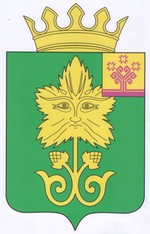 Урмарский вестник201926марта10(377)Газета  основана  22 декабря  2005  года201926марта10(377)Приложение 1 к решению Урмарского районного Собрания депутатов от № Приложение 1 к решению Урмарского районного Собрания депутатов от № Приложение 1 к решению Урмарского районного Собрания депутатов от № Приложение 1 к решению Урмарского районного Собрания депутатов от № ДОХОДЫ ДОХОДЫ ДОХОДЫ ДОХОДЫ районного бюджета Урмарского района Чувашской Республики по кодам классификации доходов бюджетов за 2018 годрайонного бюджета Урмарского района Чувашской Республики по кодам классификации доходов бюджетов за 2018 годрайонного бюджета Урмарского района Чувашской Республики по кодам классификации доходов бюджетов за 2018 годрайонного бюджета Урмарского района Чувашской Республики по кодам классификации доходов бюджетов за 2018 год(рублей)Наименование показателяКод  бюджетной классификацииКод  бюджетной классификацииИсполненоадминистратора поступленийдоходов районного бюджетаИсполнено1234ДОХОДЫ, ВСЕГО503 136 896,94Федеральная служба по надзору в сфере природопользования048109 170,01Плата за выбросы загрязняющих веществ в атмосферный воздух стационарными объектами0481 12 01010 01 0000 12031 139,42Плата за сбросы загрязняющих веществ в водные объекты0481 12 01030 01 0000 12013 536,45Плата за размещение отходов производства0481 12 01041 01 0000 12043 801,32Плата за размещение твердых коммунальных отходов0481 12 01042 01 0000 12020 692,82Федеральное казначейство1003 791 780,63Доходы от уплаты акцизов на дизельное топливо, подлежащие распределению между бюджетами субъектов Российской Федерации и местными бюджетами с учетом установленных дифференцированных нормативов отчислений в местные бюджеты1001 03 02230 01 0000 1101 689 485,99Доходы от уплаты акцизов на моторные масла для дизельных и (или) карбюраторных (инжекторных) двигателей, подлежащие распределению между бюджетами субъектов Российской Федерации и местными бюджетами с учетом установленных дифференцированных нормативов отчислений в местные бюджеты100 1 03 02240 01 0000 11016 270,89Доходы от уплаты акцизов на автомобильный бензин, подлежащие распределению между бюджетами субъектов Российской Федерации и местными бюджетами с учетом установленных дифференцированных нормативов отчислений в местные бюджеты1001 03 02250 01 0000 1102 464 564,42Доходы от уплаты акцизов на прямогонный бензин, подлежащие распределению между бюджетами субъектов Российской Федерации и местными бюджетами с учетом установленных дифференцированных нормативов отчислений в местные бюджеты1001 03 02260 01 0000 110-378 540,67Федеральная служба по надзору в сфере защиты потребителей и благополучия человека141182 100,00Денежные взыскания (штрафы) за нарушение законодательства в области охраны окружающей среды1411 16 25050 01 0000 14020 000,00Денежные взыскания (штрафы) за нарушение законодательства в области обеспечения санитарно-эпидемиологического благополучия человека и законодательства в сфере защиты прав потребителей1411 16 28000 01 0000 140157 100,00Денежные взыскания (штрафы) за нарушение законодательства Российской Федерации об административных правонарушениях, предусмотренные статьей 20.25 Кодекса Российской Федерации об административных правонарушениях1411 16 43000 01 0000 1401 000,00Прочие поступления от денежных взысканий (штрафов) и иных сумм в возмещение ущерба, зачисляемые в бюджеты муниципальных районов1411 16 90050 05 0000 1404 000,00Федеральная антимонопольная служба1613 000,00Денежные взыскания (штрафы) за нарушение законодательства Российской Федерации о размещении заказов на поставки товаров, выполнение работ, оказание услуг для нужд муниципальных районов1611 16 33050 05 0000 1403 000,00Федеральная налоговая служба18254 103 708,19Налог на доходы физических лиц с доходов, источником которых является налоговый агент, за исключением доходов, в отношении которых исчисление и уплата налога осуществляются в соответствии со статьями 227, 2271 и 228 Налогового кодекса Российской Федерации1821 01 02010 01 0000 11044 712 092,54Налог на доходы физических лиц с доходов, полученных от осуществления деятельности физическими лицами, зарегистрированными в качестве индивидуальных предпринимателей, нотариусов, занимающихся частной практикой, адвокатов, учредивших адвокатские кабинеты, и других лиц, занимающихся частной практикой в соответствии со статьей 227 Налогового кодекса Российской Федерации1821 01 02020 01 0000 110254 100,59Налог на доходы физических лиц с доходов, полученных физическими лицами в соответствии со статьей 228 Налогового кодекса Российской Федерации1821 01 02030 01 0000 110303 917,80Единый налог на вмененный доход для отдельных видов деятельности1821 05 02010 02 0000 1104 943 649,59Единый налог на вмененный доход для отдельных видов деятельности (за налоговые периоды, истекшие до 1 января 2011 года) (сумма платежа)1821 05 02020 02 0000 110-1 651,50Единый налог на вмененный доход для отдельных видов деятельности (за налоговые периоды, истекшие до 1 января 2011 года) (пени)1821 05 02020 02 0000 11063,69Единый сельскохозяйственный налог1821 05 03010 01 0000 110912 982,25Налог, взимаемый в связи с применением патентной системы налогообложения, зачисляемый в бюджеты муниципальных районов1821 05 04020 02 0000 110204 322,78Транспортный налог с организаций1821 06 04011 02 0000 11061 342,35Транспортный налог с физических лиц1821 06 04012 02 0000 1101 385 797,80Государственная пошлина по делам, рассматриваемым в судах общей юрисдикции, мировыми судьями (за исключением Верховного Суда Российской Федерации)1821 08 03010 01 0000 1101 264 632,70Государственная пошлина за государственную регистрацию юридического лица, физических лиц в качестве индивидуальных предпринимателей, изменений, вносимых в учредительные документы юридического лица, за государственную регистрацию ликвидации юридического лица и другие юридически значимые действия1821 08 07010 01 0000 110520,00Денежные взыскания (штрафы) за нарушение законодательства о налогах и сборах, предусмотренные статьями 116, 118, статьей 1191, пунктами 1 и 2 статьи 120, статьями 125, 126, 128, 129, 1291, 132, 133, 134, 135, 1351 Налогового кодекса Российской Федерации1821 16 03010 01 0000 14054 612,59Денежные взыскания (штрафы) за административные правонарушения в области налогов и сборов, предусмотренные Кодексом Российской Федерации об административных правонарушениях1821 16 03030 01 0000 1407 025,01Денежные взыскания (штрафы) за нарушение законодательства о применении контрольно-кассовой техники при осуществлении наличных денежных расчетов и (или) расчетов с использованием платежных карт1821 16 06000 01 0000 140300,00Министерство внутренних дел Российской Федерации1882 158 775,57Государственная пошлина за совершение действий, связанных с приобретением гражданства Российской Федерации или выходом из гражданства Российской Федерации, а также с въездом в Российскую Федерацию или выездом из Российской Федерации1881 08 06000 01 0000 11031 900,00Государственная пошлина за выдачу и обмен паспорта гражданина Российской Федерации1881 08 07100 01 0000 11056 777,50Государственная пошлина за выдачу и обмен паспорта гражданина Российской Федерации1881 08 07100 01 0000 1106 375,00Государственная пошлина за государственную регистрацию транспортных средств и иные юридически значимые действия, связанные с изменениями и выдачей документов на транспортные средства, выдачей регистрационных знаков, приемом квалификационных экзаменов на получение права на управление транспортными средствами1881 08 07141 01 0000 11025 500,00Денежные взыскания (штрафы) за административные правонарушения в области государственного регулирования производства и оборота этилового спирта, алкогольной, спиртосодержащей продукции1881 16 08010 01 0000 140120 000,00Денежные взыскания (штрафы) и иные суммы, взыскиваемые с лиц, виновных в совершении преступлений, и в возмещение ущерба имуществу, зачисляемые в бюджеты муниципальных районов1881 16 21050 05 0000 140194 215,00Денежные взыскания (штрафы) за нарушение законодательства в области обеспечения санитарно-эпидемиологического благополучия человека и законодательства в сфере защиты прав потребителей1881 16 28000 01 0000 1401 986,43Денежные взыскания (штрафы) за нарушение правил перевозки крупногабаритных и тяжеловесных грузов по автомобильным дорогам общего пользования местного значения муниципальных районов1881 16 30014 01 0000 1403 500,00Прочие денежные взыскания (штрафы) за правонарушения в области дорожного движения1881 16 30030 01 0000 140227 700,00Денежные взыскания (штрафы) за нарушение законодательства Российской Федерации об административных правонарушениях, предусмотренные статьей 20.25 Кодекса Российской Федерации об административных правонарушениях1881 16 43000 01 0000 140201 503,66Прочие поступления от денежных взысканий (штрафов) и иных сумм в возмещение ущерба, зачисляемые в бюджеты муниципальных районов188 1 16 90050 05 0000 1401 289 317,98Федеральная служба государственной регистрации, кадастра и картографии321401 060,63Государственная пошлина за государственную регистрацию прав, ограничений (обременений) прав на недвижимое имущество и сделок с ним3211 08 07020 01 0000 110347 860,63Денежные взыскания (штрафы) за нарушение земельного законодательства3211 16 25060 01 0000 14053 200,00Федеральная служба судебных приставов3221 600,00Денежные взыскания (штрафы) за нарушение законодательства Российской Федерации об административных правонарушениях, предусмотренные статьей 20.25 Кодекса Российской Федерации об административных правонарушениях3221 16 43000 01 0000 1401 600,00Генеральная прокуратура Российской Федерации41525 056,67Прочие поступления от денежных взысканий (штрафов) и иных сумм в возмещение ущерба, зачисляемые в бюджеты муниципальных районов4151 16 90050 05 0000 14025 056,67Министерство природных ресурсов и экологии Чувашской Республики85062 000,00Денежные взыскания (штрафы) за нарушение законодательства Российской Федерации об охране и использовании животного мира8501 16 25030 01 0000 14062 000,00Государственная ветеринарная служба Чувашской Республики88152 500,00Прочие поступления от денежных взысканий (штрафов) и иных сумм в возмещение ущерба, зачисляемые в бюджеты муниципальных районов8811 16 90050 05 0000 14052 500,00Государственная инспекция по надзору за техническим состоянием самоходных машин и других видов техники Чувашской Республики88322 800,00Прочие поступления от денежных взысканий (штрафов) и иных сумм в возмещение ущерба, зачисляемые в бюджеты муниципальных районов8831 16 90050 05 0000 14022 800,00Администрация Урмарского района Чувашской Республики903118 580 794,35Доходы, получаемые в виде арендной платы за земельные участки, государственная собственность на которые не разграничена и которые расположены в границах сельских поселений и межселенных территорий муниципальных районов, а также средства от продажи права на заключение договоров аренды указанных земельных участков9031 11 05013 05 0000 1202 662 398,89Доходы, получаемые в виде арендной платы, а также средства от продажи права на заключение договоров аренды за земли, находящиеся в собственности муниципальных районов (за исключением земельных участков муниципальных бюджетных и автономных учреждений)9031 11 05025 05 0000 120295 133,18Доходы от сдачи в аренду имущества, находящегося в оперативном управлении органов управления муниципальных районов и созданных ими учреждений (за исключением имущества муниципальных бюджетных и автономных учреждений)9031 11 05035 05 0000 120506 027,45Прочие поступления от использования имущества, находящегося в собственности муниципальных районов (за исключением имущества муниципальных бюджетных и автономных учреждений, а также имущества муниципальных унитарных предприятий, в том числе казенных)9031 11 09045 05 0000 120182 944,88Прочие доходы от оказания платных услуг (работ) получателями средств бюджетов муниципальных районов9031 13 01995 05 0000 1303 263 341,00Доходы, поступающие в порядке возмещения расходов, понесенных в связи с эксплуатацией имущества муниципальных районов9031 13 02065 05 0000 130243 070,75Прочие доходы от компенсации затрат бюджетов муниципальных районов9031 13 02995 05 0000 130233 111,51Доходы от реализации иного имущества, находящегося в собственности муниципальных районов (за исключением имущества муниципальных бюджетных и автономных учреждений, а также имущества муниципальных унитарных предприятий, в том числе казенных), в части реализации основных средств по указанному имуществу9031 14 02053 05 0000 410839 162,37Доходы от продажи земельных участков, государственная собственность на которые не разграничена и которые расположены в границах сельских поселений и межселенных территорий муниципальных районов9031 14 06013 05 0000 430444 107,70Платежи, взимаемые органами местного самоуправления (организациями) муниципальных районов за выполнение определенных функций9031 15 02050 05 0000 140100,00Прочие поступления от денежных взысканий (штрафов) и иных сумм в возмещение ущерба, зачисляемые в бюджеты муниципальных районов9031 16 90050 05 0000 14050 575,11Субсидии бюджетам муниципальных районов на софинансирование капитальных вложений в объекты муниципальной собственности9032 02 20077 05 0000 15116 329 390,19Субсидии бюджетам муниципальных районов на осуществление дорожной деятельности в отношении автомобильных дорог общего пользования, а также капитального ремонта и ремонта дворовых территорий многоквартирных домов, проездов к дворовым территориям многоквар9032 02 20216 05 0000 1511 106 715,00Субсидии бюджетам муниципальных районов на поддержку региональных проектов в сфере информационных технологий9032 02 25028 05 0000 1511 746 521,95Субсидии бюджетам муниципальных районов на обеспечение развития и укрепления материально-технической базы домов культуры в населенных пунктах с числом жителей до 50 тысяч человек9032 02 25467 05 0000 1512 219 300,00Субсидии бюджетам муниципальных районов на реализацию мероприятий по обеспечению жильем молодых семей9032 02 25497 05 0000 1514 185 171,77Субсидии бюджетам муниципальных районов на подготовку и проведение празднования на федеральном уровне памятных дат субъектов Российской Федерации9032 02 25509 05 0000 1513 700 000,00Субсидия бюджетам муниципальных районов на поддержку отрасли культуры9032 02 25519 05 0000 15110 142,86Благоустройство дворовых и общественных территорий муниципальных образований Чувашской Республики9032 02 25555 05 0000 1515 986 757,45Субсидии бюджетам муниципальных районов на реализацию мероприятий по устойчивому развитию сельских территорий9032 02 25567 05 0000 15111 922 947,75Прочие субсидии бюджетам муниципальных районов9032 02 29999 05 0000 15138 562 142,00Субвенции бюджетам муниципальных районов на выполнение передаваемых полномочий субъектов Российской Федерации9032 02 30024 05 0000 151874 209,80Субвенции бюджетам муниципальных районов на предоставление жилых помещений детям-сиротам и детям, оставшимся без попечения родителей, лицам из их числа по договорам найма специализированных жилых помещений9032 02 35082 05 0000 1514 643 100,00Субвенции бюджетам муниципальных районов на осуществление полномочий по составлению (изменению) списков кандидатов в присяжные заседатели федеральных судов общей юрисдикции в Российской Федерации9032 02 35120 05 0000 15175 800,00Субвенции бюджетам муниципальных районов на государственную регистрацию актов гражданского состояния9032 02 35930 05 0000 1511 976 800,00Межбюджетные трансферты, передаваемые бюджетам муниципальных районов из бюджетов поселений на осуществление части полномочий по решению вопросов местного значения в соответствии с заключенными соглашениями9032 02 40014 05 0000 15116 332 122,74Прочие безвозмездные поступления в бюджетны муниципальных районов9032 07 05030 05 0000 180189 700,00Доходы бюджетов муниципальных районов от возврата прочих остатков субсидий, субвенций и иных межбюджетных трансфертов, имеющих целевое назначение, прошлых лет из бюджетов поселений9032 18 60010 05 0000 151364 757,11Возврат прочих остатков субсидий, субвенций и иных межбюджетных трансфертов, имеющих целевое назначение, прошлых лет из бюджетов муниципальных районов9032 19 60010 05 0000 151-364 757,11Управление образования и молодежной политики администрации Урмарского района Чувашской Республики974240 070 721,63Субсидии бюджетам муниципальных районов на создание в общеобразовательных организациях, расположенных в сельской местности, условий для занятий физической культурой и спортом9742 02 25097 05 0000 1512 026 596,32Прочие субсидии бюджетам муниципальных районов9742 02 29999 05 0000 15133 908 100,00Субвенции бюджетам муниципальных районов на выполнение передаваемых полномочий субъектов Российской Федерации9742 02 30024 05 0000 151198 309 527,50Субвенции бюджетам муниципальных районов на компенсацию части платы, взимаемой с родителей (законных представителей) за присмотр и уход за детьми, посещающими образовательные организации, реализующие образовательные программы дошкольного образования9742 02 30029 05 0000 151296 239,42Субвенции бюджетам муниципальных районов на выплату единовременного пособия при всех формах устройства детей, лишенных родительского попечения, в семью9742 02 35260 05 0000 151184 349,99Прочие межбюджетные трансферты, передаваемые бюджетам муниципальных районов9742 02 49999 05 0000 1515 345 908,40Финансовый отдел администрации Урмарского района Чувашской Республики99282 650 900,00Дотации бюджетам муниципальных районов на выравнивание бюджетной обеспеченности9922 02 15001 05 0000 1513 044 100,00Дотации бюджетам муниципальных районов на поддержку мер по обеспечению сбалансированности бюджетов9922 02 15002 05 0000 15133 806 300,00Прочие дотации бюджетам муниципальных районов9922 02 19999 05 0000 15123 189 700,00Прочие субсидии бюджетам муниципальных районов9922 02 29999 05 0000 151936 000,00Субвенции бюджетам муниципальных районов на выполнение передаваемых полномочий субъектов Российской Федерации9922 02 30024 05 0000 15120 117 300,00Субвенции бюджетам муниципальных районов на осуществление первичного воинского учета на территориях, где отсутствуют военные комиссариаты9922 02 35118 05 0000 1511 557 500,00Администрации сельских (городских) поселений Урмарского района Чувашской Республики993920 929,26Доходы, получаемые в виде арендной платы за земельные участки, государственная собственность на которые не разграничены и которые расположены в границах городских поселений, а также средства от продажи на право на заключение договоров аренды указанных земельных участков9931 11 05013 13 0000 120413 617,92Доходы от продажи земельных участков, государственная собственность на которые не разграничена и которые расположены в границах городских поселений9931 14 06013 13 0000 430507 311,34Приложение к  решению Урмарского районного Собрания депутатов от №Приложение к  решению Урмарского районного Собрания депутатов от №Приложение к  решению Урмарского районного Собрания депутатов от №Приложение к  решению Урмарского районного Собрания депутатов от №Приложение к  решению Урмарского районного Собрания депутатов от №Приложение к  решению Урмарского районного Собрания депутатов от №Приложение к  решению Урмарского районного Собрания депутатов от № РАСХОДЫ
 районного бюджета Урмарского района Чувашской Республики  по  ведомственной структуре расходов районного бюджета Урмарского района Чувашской Республики за 2018 год РАСХОДЫ
 районного бюджета Урмарского района Чувашской Республики  по  ведомственной структуре расходов районного бюджета Урмарского района Чувашской Республики за 2018 год РАСХОДЫ
 районного бюджета Урмарского района Чувашской Республики  по  ведомственной структуре расходов районного бюджета Урмарского района Чувашской Республики за 2018 год РАСХОДЫ
 районного бюджета Урмарского района Чувашской Республики  по  ведомственной структуре расходов районного бюджета Урмарского района Чувашской Республики за 2018 год РАСХОДЫ
 районного бюджета Урмарского района Чувашской Республики  по  ведомственной структуре расходов районного бюджета Урмарского района Чувашской Республики за 2018 год РАСХОДЫ
 районного бюджета Урмарского района Чувашской Республики  по  ведомственной структуре расходов районного бюджета Урмарского района Чувашской Республики за 2018 год РАСХОДЫ
 районного бюджета Урмарского района Чувашской Республики  по  ведомственной структуре расходов районного бюджета Урмарского района Чувашской Республики за 2018 год(рублей)(рублей)(рублей)(рублей)(рублей)(рублей)(рублей)НаименованиеГлавный распорядительРазделПодразделЦелевая статья (муниципальные программы)Группа (группа и подгруппа) вида расходовСуммаНаименованиеГлавный распорядительРазделПодразделЦелевая статья (муниципальные программы)Группа (группа и подгруппа) вида расходовСумма1234567РАСХОДЫ, ВСЕГО467 963 430,56в том числе:Администрация Урмарского района Чувашской Республики903153 655 240,48Общегосударственные вопросы9030130 915 634,18Функционирование Правительства Российской Федерации, высших исполнительных органов государственной власти субъектов Российской Федерации, местных администраций903010419 718 924,36Муниципальная программа "Управление общественными финансами и муниципальным долгом"9030104Ч40000000091 494,00Подпрограмма "Совершенствование бюджетной политики и эффективное использование бюджетного потенциала" муниципальной программы "Управление общественными финансами и муниципальным долгом"9030104Ч41000000091 494,00Основное мероприятие "Осуществление мер финансовой поддержки бюджетов муниципальных районов, городских округов и поселений, направленных на обеспечение их сбалансированности и повышение уровня бюджетной обеспеченности"9030104Ч41040000091 494,00Реализация полномочий органов местного самоуправления, связанных с общегосударственным управлением, в целях содействия достижению и (или) поощрения достижения высоких темпов наращивания экономического (налогового) потенциала Чувашской Республики9030104Ч4104S933091 494,00Расходы на выплаты персоналу государственных (муниципальных) органов9030104Ч4104S933012091 494,00Муниципальная программа "Развитие потенциала муниципального управления"9030104Ч50000000019 627 430,36Подпрограмма "Развитие муниципальной службы в Чувашской Республике" муниципальной программы "Развитие потенциала государственного управления"9030104Ч53000000035 920,00Основное мероприятие "Организация дополнительного профессионального развития муниципальных служащих в Чувашской Республике"9030104Ч53020000035 920,00Переподготовка и повышение квалификации кадров для муниципальной службы9030104Ч53027371035 920,00Иные закупки товаров, работ и услуг для обеспечения государственных (муниципальных) нужд9030104Ч53027371024035 920,00Обеспечение реализации муниципальной программы "Развитие потенциала государственного управления"9030104Ч5Э000000019 591 510,36Основное мероприятие "Общепрограммные расходы"9030104Ч5Э010000019 591 510,36Обеспечение функций муниципальных органов9030104Ч5Э010020019 591 210,36Расходы на выплаты персоналу государственных (муниципальных) органов9030104Ч5Э010020012016 201 382,12Иные закупки товаров, работ и услуг для обеспечения государственных (муниципальных) нужд9030104Ч5Э01002002403 293 609,44Уплата налогов, сборов и иных платежей9030104Ч5Э010020085096 218,80Обеспечение деятельности административных комиссий для рассмотрения дел об административных правонарушениях за счет субвенции,предоставляемой из республиканского бюджета Чувашской Республики9030104Ч5Э0113800300,00Иные закупки товаров, работ и услуг для обеспечения государственных (муниципальных) нужд9030104Ч5Э0113800240300,00Судебная система903010575 800,00Муниципальная программа "Развитие потенциала муниципального управления"9030105Ч50000000075 800,00Подпрограмма "Совершенствование муниципального управления в сфере юстиции" муниципальной программы  "Развитие потенциала муниципального управления"9030105Ч54000000075 800,00Основное мероприятие "Обеспечение деятельности мировых судей Чувашской Республики в целях реализации прав, свобод и законных интересов граждан и юридических лиц"9030105Ч54010000075 800,00Осуществление полномочий по составлению (изменению) списков кандидатов в присяжные заседатели федеральных судов общей юрисдикции в Российской Федерации за счет субвенции, предоставляемой из федерального бюджета9030105Ч54015120075 800,00Иные закупки товаров, работ и услуг для обеспечения государственных (муниципальных) нужд9030105Ч54015120024075 800,00Другие общегосударственные вопросы903011311 120 909,82Муниципальная программа "Развитие культуры и туризма"9030113Ц400000000665 000,00Подпрограмма "Развитие культуры в Чувашской Республике" муниципальной программы "Развитие культуры и туризма"9030113Ц410000000665 000,00Основное мероприятие "Развитие архивного дела"9030113Ц410400000665 000,00Обеспечение деятельности муниципальных архивных учреждений9030113Ц410440750665 000,00Субсидии бюджетным учреждениям9030113Ц410440750610665 000,00Муниципальная программа  "Повышение безопасности жизнедеятельности населения и территорий Чувашской Республики"9030113Ц800000000375 976,80Подпрограмма "Профилактика правонарушений в Чувашской Республике" муниципальной программы  "Повышение безопасности населения и территорий Чувашской Республики"9030113Ц820000000132 170,65Основное мероприятие "Развитие многоуровневой системы профилактики правонарушений"9030113Ц820100000105 131,00Материальное стимулирование деятельности народных дружинников9030113Ц82017038033 121,00Расходы на выплаты персоналу государственных (муниципальных) органов9030113Ц82017038012033 121,00Материально-техническое обеспечение деятельности народных дружинников9030113Ц82017039019 000,00Иные закупки товаров, работ и услуг для обеспечения государственных (муниципальных) нужд9030113Ц82017039024019 000,00Создание безопасной обстановки на улицах и в других общественных местах, в том числе путем внедрения современных технических средств охраны правопорядка9030113Ц82017252053 010,00Иные закупки товаров, работ и услуг для обеспечения государственных (муниципальных) нужд9030113Ц82017252024053 010,00Основное мероприятие "Предупреждение детской беспризорности, безнадзорности и правонарушений несовершеннолетних"9030113Ц82020000016 200,80Мероприятия, направленные на снижение количества преступлений, совершаемых несовершеннолетними гражданами9030113Ц82027254016 200,80Иные закупки товаров, работ и услуг для обеспечения государственных (муниципальных) нужд9030113Ц82027254024016 200,80Основное мероприятие "Профилактика и предупреждение рецидивной преступности, ресоциализация и адаптация лиц, освободившихся из мест лишения свободы, и лиц, осужденных к уголовным наказаниям, не связанным с лишением свободы"9030113Ц8203000003 000,00Реализация мероприятий, направленных на  предупреждение рецидивной преступности, ресоциализацию и адаптацию лиц, освободившихся из мест лишения свободы9030113Ц8203725503 000,00Иные закупки товаров, работ и услуг для обеспечения государственных (муниципальных) нужд9030113Ц8203725502403 000,00Основное мероприятие "Профилактика и предупреждение бытовой преступности, а также преступлений, совершенных в состоянии алкогольного и наркотического опьянения"9030113Ц8204000003 000,00Реализация мероприятий, направленных на профилактику и предупреждение бытовой преступности, а также преступлений, совершенных в состоянии алкогольного и наркотического опьянения9030113Ц8204762803 000,00Иные закупки товаров, работ и услуг для обеспечения государственных (муниципальных) нужд9030113Ц8204762802403 000,00Основное мероприятие "Информационно-методическое обеспечение профилактики правонарушений и повышение уровня правовой культуры населения"9030113Ц8205000004 838,85Обеспечение создания и размещения в средствах массовой информации информационных материалов, направленных на предупреждение отдельных видов преступлений, социальной рекламы9030113Ц8205725604 838,85Иные закупки товаров, работ и услуг для обеспечения государственных (муниципальных) нужд9030113Ц8205725602404 838,85Подпрограмма "Профилактика терроризма и экстремистской деятельности в Чувашской Республике"муниципальной программы "Повышение безопасности жизнедеятельности населения и территорий Чувашской Республики"9030113Ц8300000008 340,00Основное мероприятие "Мероприятия по профилактике и соблюдению правопорядка на улицах и в других общественных местах"9030113Ц8305000008 340,00Организация работы по добровольной сдаче на возмездной (компенсационной) основе органам внутренних дел незарегистрированных предметов вооружения, боеприпасов, взрывчатых веществ и взрывных устройств, незаконно хранящихся у населения9030113Ц8305703408 340,00Иные выплаты населению9030113Ц8305703403608 340,00Подпрограмма "Профилактика незаконного потребления наркотических средств и психотропных веществ, наркомании  в Чувашской Республике" муниципальной программы "Повышение безопасности населения и территорий Чувашской Республики"9030113Ц84000000021 777,00Комплексные меры противодействия злоупотреблению наркотическими средствами и их незаконному обороту в Чувашской Республике9030113Ц84037263021 777,00Иные закупки товаров, работ и услуг для обеспечения государственных (муниципальных) нужд9030113Ц84037263024021 777,00Подпрограмма "Построение (развитие) аппаратно-программного комплекса "Безопасный город" на территории Чувашской Республики" муниципальной программы "Повышение безопасности жизнедеятельности населения и территорий Чувашской Республики"9030113Ц850000000213 689,15Основное мероприятие "Обеспечение управления оперативной обстановкой в муниципальном образовании"9030113Ц850500000213 689,15Внедрение аппаратно-программного комплекса "Безопасное муниципальное образование"9030113Ц850573400213 689,15Иные закупки товаров, работ и услуг для обеспечения государственных (муниципальных) нужд9030113Ц850573400240213 689,15Муниципальная программа "Экономическое развитие"9030113Ч1000000001 551 500,00Подпрограмма "Снижение административных барьеров, оптимизация и повышение качества предоставления государственных и муниципальных услуг в Чувашской Республике" муниципальной  программы "Экономическое развитие и инновационная экономика"9030113Ч1800000001 551 500,00Основное мероприятие "Организация предоставления государственных и муниципальных услуг по принципу "одного окна""9030113Ч1803000001 551 500,00Организация предоставления государственных и муниципальных услуг в многофункциональных центрах9030113Ч1803747801 551 500,00Субсидии автономным учреждениям9030113Ч1803747806201 551 500,00Муниципальная программа "Управление общественными финансами и муниципальным долгом"9030113Ч40000000049 160,30Подпрограмма "Совершенствование бюджетной политики и эффективное использование бюджетного потенциала" муниципальной программы "Управление общественными финансами и муниципальным долгом"9030113Ч4100000004 160,30Основное мероприятие "Организация исполнения и подготовка отчетов об исполнении муниципального бюджета, осуществление внутреннего финансового контроля за использованием бюджетных средств"9030113Ч4103000004 160,30Прочие выплаты по обязательствам муниципального образования Чувашской Республики9030113Ч4103734504 160,30Уплата налогов, сборов и иных платежей9030113Ч4103734508504 160,30Подпрограмма "Управление муниципальным имуществом" муниципальной программы "Управление общественными финансами и муниципальным долгом"9030113Ч43000000045 000,00Создание единой системы учета государственного имущества Чувашской Республики и муниципального имущества9030113Ч43010000033 000,00Материально-техническое обеспечение базы данных о государственном имуществе Чувашской Республики и муниципальном имуществе, включая обеспечение архивного хранения бумажных документов9030113Ч43011351033 000,00Иные закупки товаров, работ и услуг для обеспечения государственных (муниципальных) нужд9030113Ч43011351024033 000,00Эффективное управление муниципальным имуществом9030113Ч43040000012 000,00Вовлечение в хозяйственный оборот объектов муниципальной казны  на условиях приоритетности рыночных механизмов и прозрачности процедур передачи в пользование9030113Ч43047361012 000,00Иные закупки товаров, работ и услуг для обеспечения государственных (муниципальных) нужд9030113Ч43047361024012 000,00Муниципальная программа "Развитие потенциала муниципального управления"9030113Ч5000000006 567 053,39Обеспечение реализации муниципальной программы "Развитие потенциала государственного управления"9030113Ч5Э00000006 567 053,39Основное мероприятие "Общепрограммные расходы"9030113Ч5Э01000006 567 053,39Обеспечение деятельности (оказание услуг) муниципальных учреждений9030113Ч5Э01006005 844 734,16Расходы на выплаты персоналу казенных учреждений9030113Ч5Э01006001105 598 534,16Иные закупки товаров, работ и услуг для обеспечения государственных (муниципальных) нужд9030113Ч5Э0100600240246 200,00Выполнение других обязательств муниципального образования Чувашской Республики9030113Ч5Э0173770722 319,23Исполнение судебных актов9030113Ч5Э0173770830568 650,00Уплата налогов, сборов и иных платежей9030113Ч5Э0173770850153 669,23Муниципальная  программа "Информационное общество Чувашии"9030113Ч6000000001 912 219,33Подпрограмма "Развитие информационных технологий" муниципальной  программы  "Информационное общество Чувашии"9030113Ч6100000001 912 219,33Основное мероприятие "Формирование электронного правительства"9030113Ч6104000001 912 219,33Создание и эксплуатация прикладных информационных систем поддержки выполнения (оказания) органами исполнительной власти Чувашской Республики основных функций (услуг)9030113Ч6104S38201 912 219,33Иные закупки товаров, работ и услуг для обеспечения государственных (муниципальных) нужд9030113Ч6104S38202401 912 219,33Национальная безопасность и правоохранительная деятельность903034 036 946,56Органы юстиции90303041 976 800,00Муниципальная программа "Развитие потенциала муниципального управления"9030304Ч5000000001 976 800,00Подпрограмма "Совершенствование муниципального управления в сфере юстиции" муниципальной программы  "Развитие потенциала муниципального управления"9030304Ч5400000001 976 800,00Основное мероприятие "Повышение качества и доступности государственных услуг в сфере государственной регистрации актов гражданского состояния, в том числе в электронном виде"9030304Ч5402000001 976 800,00Осуществление переданных органам государственной власти субъектов Российской Федерации в соответствии с пунктом 1 статьи 4 Федерального закона от 15 ноября 1997 года № 143-ФЗ "Об актах гражданского состояния" полномочий Российской Федерации на государственную регистрацию актов гражданского состояния  за счет субвенции, предоставляемой из федерального бюджета9030304Ч5402593001 976 800,00Расходы на выплаты персоналу государственных (муниципальных) органов9030304Ч540259300120886 400,00Иные закупки товаров, работ и услуг для обеспечения государственных (муниципальных) нужд9030304Ч5402593002401 090 400,00Защита населения и территории от чрезвычайных ситуаций природного и техногенного характера, гражданская оборона90303091 395 146,56Муниципальная программа  "Повышение безопасности жизнедеятельности населения и территорий Чувашской Республики"9030309Ц8000000001 395 146,56Подпрограмма "Профилактика терроризма и экстремистской деятельности в Чувашской Республике"муниципальной программы "Повышение безопасности жизнедеятельности населения и территорий Чувашской Республики"9030309Ц830000000487 500,00Основное мероприятие "Мероприятия по профилактике и соблюдению правопорядка на улицах и в других общественных местах"9030309Ц830500000487 500,00Приобретение антитеррористического и досмотрового оборудования9030309Ц8305S2620487 500,00Иные закупки товаров, работ и услуг для обеспечения государственных (муниципальных) нужд9030309Ц8305S2620240487 500,00Обеспечение реализации муниципальной программы  "Повышение безопасности жизнедеятельности населения и территорий Чувашской Республики"9030309Ц8Э0000000907 646,56Основное мероприятие "Общепрограммные расходы"9030309Ц8Э0100000907 646,56Обеспечение деятельности (оказание услуг) муниципальных учреждений9030309Ц8Э0100600907 646,56Расходы на выплаты персоналу казенных учреждений9030309Ц8Э0100600110894 841,56Иные закупки товаров, работ и услуг для обеспечения государственных (муниципальных) нужд9030309Ц8Э010060024012 805,00Другие вопросы в области национальной безопасности и правоохранительной деятельности9030314665 000,00Муниципальная программа  "Повышение безопасности жизнедеятельности населения и территорий Чувашской Республики"9030314Ц800000000665 000,00Подпрограмма "Профилактика правонарушений в Чувашской Республике" муниципальной программы  "Повышение безопасности населения и территорий Чувашской Республики"9030314Ц820000000665 000,00Основное мероприятие "Дальнейшее развитие многоуровневой системы профилактики правонарушений"9030314Ц820700000665 000,00Приведение помещений, занимаемых участковыми уполномоченными полиции, в надлежащее состояние, в том числе проведение необходимых ремонтных работ9030314Ц8207S8160665 000,00Субсидии9030314Ц8207S8160520665 000,00Национальная экономика9030454 541 405,72Сельское хозяйство и рыболовство903040514 740 765,62Муниципальная программа  "Развитие сельского хозяйства и регулирование рынка сельскохозяйственной продукции, сырья и продовольствия"9030405Ц90000000014 740 765,62Подпрограмма "Организация научного и информационного обслуживания агропромышленного комплекса" муниципальной программы "Развитие сельского хозяйства и регулирование рынка сельскохозяйственной продукции, сырья и продовольствия"9030405Ц96000000086 663,70Основное мероприятие "Формирование государственных информационных ресурсов в сферах обеспечения продовольственной безопасности и управления агропромышленным комплексом"9030405Ц96020000086 663,70Организация конкурсов, выставок и ярмарок с участием организаций агропромышленного комплекса9030405Ц96027266086 663,70Иные закупки товаров, работ и услуг для обеспечения государственных (муниципальных) нужд9030405Ц96027266024086 663,70Подпрограмма "Развитие ветеринарии" муниципальной программы  "Развитие сельского хозяйства и регулирование рынка сельскохозяйственной продукции, сырья и продовольствия"9030405Ц9700000001 994,80Основное мероприятие "Организация и осуществление мероприятий по регулированию численности безнадзорных животных"9030405Ц9705000001 994,80Финансовое обеспечение передаваемых государственных полномочий Чувашской Республики по организации проведения на территории поселений и городских округов мероприятий по отлову и содержанию безнадзорных животных, а также по расчету и предоставлению субвенций бюджетам поселений на осуществление указанных полномочий9030405Ц9705127501 994,80Расходы на выплаты персоналу государственных (муниципальных) органов9030405Ц970512750120800,00Субвенции9030405Ц9705127505301 194,80Подпрограмма "Устойчивое развитие сельских территорий Чувашской Республики" муниципальной программы "Развитие сельского хозяйства и регулирование рынка сельскохозяйственной продукции, сырья и продовольствия"9030405Ц99000000014 652 107,12Основное мероприятие "Комплексное обустройство населенных пунктов, расположенных в сельской местности, объектами социальной и инженерной инфраструктуры, а также строительство и реконструкция автомобильных дорог"9030405Ц99020000014 652 107,12Реализация проектов комплексного обустройства площадок под компактную жилищную застройку в сельской местности в рамках  мероприятий по устойчивому развитию сельских территорий9030405Ц9902L567514 652 107,12Иные закупки товаров, работ и услуг для обеспечения государственных (муниципальных) нужд9030405Ц9902L567524016 594,93Бюджетные инвестиции9030405Ц9902L56754101 403 025,90Субсидии9030405Ц9902L567552013 232 486,29Транспорт90304081 800 000,00Муниципальная программа "Развитие транспортной системы"9030408Ч2000000001 800 000,00Подпрограмма "Пассажирский транспорт" муниципальной программы "Развитие транспортной системы"9030408Ч2200000001 800 000,00Основное мероприятие "Развитие автомобильного и городского электрического транспорта"9030408Ч2202000001 800 000,00Обеспечение перевозок пассажиров автомобильным транспортом9030408Ч2202742701 800 000,00Субсидии юридическим лицам (кроме некоммерческих организаций), индивидуальным предпринимателям, физическим лицам - производителям товаров, работ, услуг9030408Ч2202742708101 800 000,00Дорожное хозяйство (дорожные фонды)903040937 595 336,98Муниципальная программа "Развитие транспортной системы"9030409Ч20000000035 742 405,98Подпрограмма "Автомобильные дороги" муниципальной программы   "Развитие транспортной системы"9030409Ч21000000035 513 843,17Основное мероприятие "Мероприятия, реализуемые с привлечением межбюджетных трансфертов бюджетам другого уровня"9030409Ч21040000035 513 843,17Осуществление дорожной деятельности, кроме деятельности по строительству, в отношении автомобильных дорог местного значения вне границ населенных пунктов в границах муниципального района9030409Ч2104S418027 377 758,17Иные закупки товаров, работ и услуг для обеспечения государственных (муниципальных) нужд9030409Ч2104S418024027 377 758,17Осуществление дорожной деятельности, кроме деятельности по строительству, в отношении автомобильных дорог местного значения в границах населенных пунктов поселения9030409Ч2104S41907 029 370,00Субсидии9030409Ч2104S41905207 029 370,00Капитальный ремонт и ремонт дворовых территорий многоквартирных домов, проездов к дворовым территориям многоквартирных домов населенных пунктов9030409Ч2104S42101 106 715,00Субсидии9030409Ч2104S42105201 106 715,00Подпрограмма "Повышение безопасности дорожного движения" муниципальной программы "Развитие транспортной системы"9030409Ч230000000228 562,81Основное мероприятие "Реализация мероприятий, направленных на обеспечение безопасности дорожного движения"9030409Ч230100000228 562,81Организация и обеспечение безопасности дорожного движения9030409Ч230114350228 562,81Иные закупки товаров, работ и услуг для обеспечения государственных (муниципальных) нужд9030409Ч230114350240228 562,81Муниципальная программа "Управление общественными финансами и муниципальным долгом"9030409Ч4000000001 852 931,00Подпрограмма "Повышение эффективности бюджетных расходов" муниципальной программы "Управление общественными финансами и муниципальным долгом"9030409Ч4200000001 852 931,00Повышение качества управления муниципальными финансами9030409Ч4204000001 852 931,00Реализация проектов развития общественной инфраструктуры, основанных на местных инициативах9030409Ч4204S65701 852 931,00Субсидии9030409Ч4204S65705201 852 931,00Другие вопросы в области национальной экономики9030412405 303,12Муниципальная программа "Управление общественными финансами и муниципальным долгом"9030412Ч400000000405 303,12Подпрограмма "Управление муниципальным имуществом" муниципальной программы "Управление общественными финансами и муниципальным долгом"9030412Ч430000000405 303,12Создание условий для максимального вовлечения в хозяйственный оборот муниципального имущества, в том числе земельных участков9030412Ч430300000405 303,12Формирование Единого информационного ресурса о свободных от застройки земельных участках, расположенных на территории Чувашской Республики9030412Ч430313600179 918,12Иные закупки товаров, работ и услуг для обеспечения государственных (муниципальных) нужд9030412Ч430313600240179 918,12Проведение кадастровых работ в отношении объектов капитального строительства, находящихся в муниципальной собственности9030412Ч430373570225 385,00Иные закупки товаров, работ и услуг для обеспечения государственных (муниципальных) нужд9030412Ч430373570240225 385,00Жилищно-коммунальное хозяйство903059 583 007,92Жилищное хозяйство9030501366 541,75Муниципальная программа  "Развитие жилищного строительства и сферы жилищно-коммунального хозяйства"9030501Ц100000000366 541,75Подпрограмма "Обеспечение комфортных условий проживания граждан в Чувашской Республике" муниципальной программы  "Развитие жилищного строительства и сферы жилищно-коммунального хозяйства"9030501Ц11000000086 541,75Основное мероприятие "Улучшение потребительских и эксплуатационных характеристик жилищного фонда, обеспечивающих гражданам безопасные и комфортные условия проживания"9030501Ц11010000086 541,75Обеспечение мероприятий по капитальному ремонту многоквартирных домов9030501Ц11010960125 125,66Иные закупки товаров, работ и услуг для обеспечения государственных (муниципальных) нужд9030501Ц11010960124025 125,66Обеспечение мероприятий по капитальному ремонту многоквартирных домов (софинансирование средствам Фонда)9030501Ц1101S960161 416,09Субсидии некоммерческим организациям (за исключением государственных (муниципальных) учреждений)9030501Ц1101S960163061 416,09Подпрограмма "Государственная поддержка строительства жилья в Чувашской Республике" муниципальной программы "Развитие жилищного строительства и сферы жилищно-коммунального хозяйства"9030501Ц140000000280 000,00Основное мероприятие "Содействие формированию рынка доступного арендного жилья"9030501Ц140100000280 000,00Формирование муниципального жилищного фонда9030501Ц140172970280 000,00Иные межбюджетные трансферты9030501Ц140172970540280 000,00Коммунальное хозяйство90305023 026 596,72Муниципальная программа  "Развитие жилищного строительства и сферы жилищно-коммунального хозяйства"9030502Ц100000000700 000,00Подпрограмма "Энергосбережение в Чувашской Республике" муниципальной программы  "Развитие жилищного строительства и сферы жилищно-коммунального хозяйства" на 2014-2020 годы9030502Ц130000000550 000,00Основное мероприятие "Энергоэффективность в жилищно-коммунальном хозяйстве, коммунальной энергетике и жилищном фонде"9030502Ц130300000550 000,00Строительство (реконструкция) котельных, инженерных сетей муниципальных образований9030502Ц130372930550 000,00Субсидии юридическим лицам (кроме некоммерческих организаций), индивидуальным предпринимателям, физическим лицам - производителям товаров, работ, услуг9030502Ц130372930810550 000,00Подпрограмма "Обеспечение населения качественной питьевой водой" муниципальной программы  "Развитие жилищного строительства и сферы жилищно-коммунального хозяйства"9030502Ц180000000150 000,00Основное мероприятие "Развитие систем водоснабжения муниципальных образований"9030502Ц180100000150 000,00Строительство (реконструкция) объектов водоснабжения (водозаборных сооружений, водопроводов и др.)  муниципальных образований9030502Ц180173080150 000,00Субсидии юридическим лицам (кроме некоммерческих организаций), индивидуальным предпринимателям, физическим лицам - производителям товаров, работ, услуг9030502Ц180173080810150 000,00Муниципальная программа  "Развитие сельского хозяйства и регулирование рынка сельскохозяйственной продукции, сырья и продовольствия"9030502Ц9000000002 326 596,72Подпрограмма "Устойчивое развитие сельских территорий Чувашской Республики" муниципальной программы "Развитие сельского хозяйства и регулирование рынка сельскохозяйственной продукции, сырья и продовольствия"9030502Ц9900000002 326 596,72Основное мероприятие "Комплексное обустройство населенных пунктов, расположенных в сельской местности, объектами социальной и инженерной инфраструктуры, а также строительство и реконструкция автомобильных дорог"9030502Ц9902000002 326 596,72Развитие газификации в сельской местностив рамках мероприятий по устойчивому развитию сельских территорий9030502Ц9902L56731 973 061,37Иные закупки товаров, работ и услуг для обеспечения государственных (муниципальных) нужд9030502Ц9902L5673240134 641,37Бюджетные инвестиции9030502Ц9902L56734101 838 420,00Повышение уровня комплексного обустройства населенных пунктов, расположенных в сельской местности, объектами социальной и инженерной инфраструктуры9030502Ц9902S8280353 535,35Бюджетные инвестиции9030502Ц9902S8280410353 535,35Благоустройство90305036 188 269,45Муниципальная  программа "Формирование современной городской среды на территории Чувашской Республики"9030503Ч8000000006 188 269,45Подпрограмма "Благоустройство дворовых и общественных территорий" муниципальной программы "Формирование современной городской среды на территории Чувашской Республики"9030503Ч8100000006 188 269,45Основное мероприятие "Формирование комфортной городской среды"9030503Ч8101000006 171 957,45Благоустройство дворовых и общественных территорий муниципальных образований Чувашской Республики в рамках поддержки государственных программ субъектов Российской Федерации и муниципальных программ формирования современной городской среды9030503Ч8101L55506 171 957,45Субсидии9030503Ч8101L55505206 171 957,45Основное мероприятие "Содействие благоустройству населенных пунктов Чувашской Республики"9030503Ч81020000016 312,00Поощрение победителей ежегодного республиканского смотра-конкурса на лучшее озеленение и благоустройство населенного пункта Чувашской Республики9030503Ч81021281016 312,00Субсидии9030503Ч81021281052016 312,00Другие вопросы в области жилищно-коммунального хозяйства90305051 600,00Муниципальная программа  "Развитие жилищного строительства и сферы жилищно-коммунального хозяйства"9030505Ц1000000001 600,00Подпрограмма "Государственная поддержка строительства жилья в Чувашской Республике" муниципальной программы "Развитие жилищного строительства и сферы жилищно-коммунального хозяйства"9030505Ц1400000001 600,00Основное мероприятие "Государственная поддержка отдельных категорий граждан в приобретении жилья"9030505Ц1403000001 600,00Осуществление государственных полномочий Чувашской Республики по ведению учета граждан, нуждающихся в жилых помещениях и имеющих право на государственную поддержку за счет средств республиканского бюджета Чувашской Республики на строительство (приобретение) жилых помещений, регистрации и учету граждан, имеющих право на получение социальных выплат для приобретения жилья  в связи с переселением из районов Крайнего Севера и приравненных к ним местностей, по расчету и предоставлению муниципальными районами субвенций бюджетам поселений для осуществления указанных государственных полномочий и полномочий по ведению учета граждан, проживающих в сельской местности, нуждающихся в жилых помещениях и имеющих право на государственную поддержку на строительство (приобретение) жилых помещений в сельской местности в рамках устойчивого развития сельских территорий, за счет субвенций, предоставляемых из республиканского бюджета Чувашской Республики9030505Ц1403129801 600,00Субвенции9030505Ц1403129805301 600,00Культура, кинематография9030834 295 940,65Культура903080134 295 940,65Муниципальная программа "Развитие культуры и туризма"9030801Ц40000000033 689 880,65Подпрограмма "Развитие культуры в Чувашской Республике" муниципальной программы "Развитие культуры и туризма"9030801Ц41000000033 689 880,65Основное мероприятие "Развитие библиотечного дела"9030801Ц4102000008 227 602,86Обеспечение деятельности государственных библиотек9030801Ц4102404108 207 317,14Субсидии бюджетным учреждениям9030801Ц4102404106108 207 317,14Комплектование книжных фондов библиотек муниципальных образований в рамках поддержки отрасли культуры9030801Ц4102L519320 285,72Субсидии бюджетным учреждениям9030801Ц4102L519361020 285,72Основное мероприятие "Развитие музейного дела"9030801Ц410300000573 000,00Обеспечение деятельности муниципальных музеев9030801Ц410340760573 000,00Субсидии бюджетным учреждениям9030801Ц410340760610573 000,00Основное мероприятие "Сохранение и развитие народного творчества"9030801Ц41070000015 528 814,00Создание условий для развития народного творчества и культурно-досуговой деятельности населения9030801Ц410711070461 154,00Иные закупки товаров, работ и услуг для обеспечения государственных (муниципальных) нужд9030801Ц410711070240461 154,00Обеспечение деятельности учреждений в сфере культурно-досугового обслуживания населения9030801Ц41074039012 426 430,00Субсидии бюджетным учреждениям9030801Ц41074039061012 426 430,00Модернизация учреждений культурно-досугового типа и народного творчества9030801Ц410771090200 000,00Субсидии бюджетным учреждениям9030801Ц410771090610200 000,00Обеспечение развития и укрепления материально-технической базы домов культуры в населенных пунктах с числом жителей до 50 тысяч человек9030801Ц4107L46702 441 230,00Субсидии9030801Ц4107L46705201 601 930,00Субсидии бюджетным учреждениям9030801Ц4107L4670610839 300,00Основное мероприятие "Инвестиционные мероприятия. Укрепление материально-технической базы учреждений культуры"9030801Ц411000000482 880,12Осуществление капитального и текущего ремонта объектов социально-культурной сферы муниципальных образований9030801Ц411070160482 880,12Иные закупки товаров, работ и услуг для обеспечения государственных (муниципальных) нужд9030801Ц41107016024030 000,00Иные межбюджетные трансферты9030801Ц411070160540333 180,12Субсидии бюджетным учреждениям9030801Ц411070160610119 700,00Основное мероприятие "Мероприятия, связанные с подготовкой и проведением празднования 100-летия образования Чувашской автономной области"9030801Ц4113000003 754 651,67Подготовка и проведение празднования на федеральном уровне памятных дат субъектов Российской Федерации9030801Ц4113L50903 754 651,67Субсидии бюджетным учреждениям9030801Ц4113L50906103 754 651,67Основное мероприятие "Оказание финансовой поддержки муниципальным образованиям на развитие сферы культуры"9030801Ц4114000005 122 932,00Софинансирование расходных обязательств муниципальных образований, связанных с повышением заработной платы работников муниципальных учреждений культуры  в рамках реализации Указа Президента Российской Федерации от 7 мая 2012 года № 597 "О мерах по реализации государственной социальной политики"9030801Ц4114S70905 122 932,00Субсидии9030801Ц4114S70905201 888 032,00Субсидии бюджетным учреждениям9030801Ц4114S70906103 234 900,00Муниципальная программа  "Развитие сельского хозяйства и регулирование рынка сельскохозяйственной продукции, сырья и продовольствия"9030801Ц900000000606 060,00Подпрограмма "Устойчивое развитие сельских территорий Чувашской Республики" муниципальной программы "Развитие сельского хозяйства и регулирование рынка сельскохозяйственной продукции, сырья и продовольствия"9030801Ц990000000606 060,00Основное мероприятие "Комплексное обустройство населенных пунктов, расположенных в сельской местности, объектами социальной и инженерной инфраструктуры, а также строительство и реконструкция автомобильных дорог"9030801Ц990200000606 060,00Повышение уровня комплексного обустройства населенных пунктов, расположенных в сельской местности, объектами социальной и инженерной инфраструктуры9030801Ц9902S8280606 060,00Субсидии бюджетным учреждениям9030801Ц9902S8280610606 060,00Социальная политика9031012 585 487,38Пенсионное обеспечение903100163 743,26Муниципальная программа "Социальная поддержка граждан"9031001Ц30000000063 743,26Подпрограмма "Социальная защита населения Чувашской Республики" муниципальной программы "Социальная поддержка граждан"9031001Ц31000000063 743,26Основное мероприятие "Реализация законодательства в области предоставления мер социальной поддержки отдельным категориям граждан"9031001Ц31010000063 743,26Выплаты пенсии за выслугу лет муниципальным служащим9031001Ц31017052063 743,26Публичные нормативные социальные выплаты гражданам9031001Ц31017052031063 743,26Социальное обеспечение населения90310037 823 844,12Муниципальная программа  "Развитие жилищного строительства и сферы жилищно-коммунального хозяйства"9031003Ц1000000004 969 440,00Подпрограмма "Государственная поддержка молодых семей в решении жилищной проблемы" муниципальной программы "Развитие жилищного строительства и сферы жилищно-коммунального хозяйства" на 2014-2020 годы9031003Ц1200000004 969 440,00Основное мероприятие "Реализация отдельных мероприятий приоритетного проекта "Ипотека и арендное жилье" (предоставление субсидии на обеспечение жильем молодых семей в рамках федеральной целевой программы "Жилище" на 2015 - 2020 годы"9031003Ц1203000004 969 440,00Обеспечение жильем молодых семей в рамках основного мероприятия "Обеспечение жильем молодых семей" государственной программы Российской Федерации "Обеспечение доступным и комфортным жильем и коммунальными услугами граждан Российской Федерации"9031003Ц1203L49704 969 440,00Социальные выплаты гражданам, кроме публичных нормативных социальных выплат9031003Ц1203L49703201 884 960,00Субсидии9031003Ц1203L49705203 084 480,00Муниципальная программа "Социальная поддержка граждан"9031003Ц300000000876 515,00Подпрограмма "Социальная защита населения Чувашской Республики" муниципальной программы "Социальная поддержка граждан"9031003Ц310000000876 515,00Основное мероприятие "Реализация законодательства в области предоставления мер социальной поддержки отдельным категориям граждан"9031003Ц310100000876 515,00Обеспечение мер социальной поддержки отдельных категорий граждан по оплате жилищно-коммунальных услуг9031003Ц310110550815 515,00Публичные нормативные социальные выплаты гражданам9031003Ц310110550310815 515,00Оказание материальной помощи гражданам, находящимся в трудной жизненной ситуации9031003Ц31011061061 000,00Социальные выплаты гражданам, кроме публичных нормативных социальных выплат9031003Ц31011061032061 000,00Муниципальная программа  "Развитие сельского хозяйства и регулирование рынка сельскохозяйственной продукции, сырья и продовольствия"9031003Ц9000000001 977 889,12Подпрограмма "Устойчивое развитие сельских территорий Чувашской Республики" муниципальной программы "Развитие сельского хозяйства и регулирование рынка сельскохозяйственной продукции, сырья и продовольствия"9031003Ц9900000001 977 889,12Основное мероприятие "Улучшение жилищных условий граждан на селе"9031003Ц9901000001 977 889,12Улучшение жилищных условий граждан, проживающих в сельской местности, в рамках  мероприятий по устойчивому развитию сельских территорий9031003Ц9901L56711 977 889,12Социальные выплаты гражданам, кроме публичных нормативных социальных выплат9031003Ц9901L56713201 977 889,12Охрана семьи и детства90310044 643 100,00Муниципальная программа  "Развитие жилищного строительства и сферы жилищно-коммунального хозяйства"9031004Ц1000000004 643 100,00Подпрограмма "Обеспечение жилыми помещениями детей-сирот и детей, оставшихся без попечения родителей, лиц из числа детей-сирот и детей, оставшихся без попечения родителей" муниципальной  программы  "Развитие жилищного строительства и сферы жилищно-коммунального хозяйства"9031004Ц1700000004 643 100,00Основное мероприятие "Обеспечение детей-сирот и детей, оставшихся без попечения родителей, лиц из числа детей-сирот и детей, оставшихся без попечения родителей, жилыми помещениями по договорам найма специализированных жилых помещений"9031004Ц1701000004 643 100,00Предоставление жилых помещений детям-сиротам и детям, оставшимся без попечения родителей, лицам из их числа по договорам найма специализированных жилых помещений9031004Ц17011А8204 643 100,00Бюджетные инвестиции9031004Ц17011А8204104 643 100,00Другие вопросы в области социальной политики903100654 800,00Муниципальная программа "Содействие занятости населения"9031006Ц60000000054 800,00Подпрограмма "Улучшение условий труда, охраны труда и здоровья работающих в Чувашской Республике" муниципальной программы  "Содействие занятости населения"9031006Ц63000000054 800,00Основное мероприятие "Организационно-техническое обеспечение охраны труда и здоровья работающих"9031006Ц63010000054 800,00Осуществление государственных полномочий Чувашской Республики в сфере трудовых отношений, за счет субвенции, предоставляемой из республиканского бюджета Чувашской Республики9031006Ц63011244054 800,00Расходы на выплаты персоналу государственных (муниципальных) органов9031006Ц63011244012052 855,00Иные закупки товаров, работ и услуг для обеспечения государственных (муниципальных) нужд9031006Ц6301124402401 945,00Физическая культура и спорт90311694 124,59Физическая культура9031101675 938,00Муниципальная  программа "Развитие физической культуры и спорта"9031101Ц500000000675 938,00Подпрограмма "Развитие физической культуры и массового спорта" муниципальной программы "Развитие физической культуры и спорта"9031101Ц510000000675 938,00Основное мероприятие "Физкультурно-оздоровительная и спортивно-массовая работа с населением"9031101Ц510100000675 938,00Организация и проведение официальных физкультурных мероприятий9031101Ц510111390675 938,00Иные закупки товаров, работ и услуг для обеспечения государственных (муниципальных) нужд9031101Ц510111390240675 938,00Массовый спорт903110218 186,59Муниципальная  программа "Развитие физической культуры и спорта"9031102Ц50000000018 186,59Подпрограмма "Развитие физической культуры и массового спорта" муниципальной программы "Развитие физической культуры и спорта"9031102Ц51000000018 186,59Основное мероприятие "Развитие спортивной инфраструктуры и материально-технической базы для занятий физической культурой и массовым спортом"9031102Ц51030000018 186,59Строительство (реконструкция) муниципальных спортивных объектов. Развитие коммунальной и инженерной инфраструктуры (за счет собственных средств)9031102Ц51037146018 186,59Иные закупки товаров, работ и услуг для обеспечения государственных (муниципальных) нужд9031102Ц51037146024018 186,59Средства массовой информации90312363 849,48Периодическая печать и издательства9031202363 849,48Муниципальная  программа "Информационное общество Чувашии"9031202Ч600000000363 849,48Подпрограмма "Информационная среда" муниципальной  программы "Информационное общество Чувашии"9031202Ч620000000363 849,48Основное мероприятие "Средства массовой информации"9031202Ч620100000363 849,48Муниципальная поддержка печатных средств массовой информации9031202Ч620173920363 849,48Иные закупки товаров, работ и услуг для обеспечения государственных (муниципальных) нужд9031202Ч620173920240363 849,48Межбюджетные трансферты общего характера бюджетам субъектов Российской Федерации и муниципальных образований903146 638 844,00Прочие межбюджетные трансферты общего характера90314036 638 844,00Муниципальная программа  "Повышение безопасности жизнедеятельности населения и территорий Чувашской Республики"9031403Ц80000000090 355,00Подпрограмма "Защита населения и территорий от чрезвычайных ситуаций природного и техногенного характера, обеспечение пожарной безопасности и безопасности населения на водных объектах на территории Чувашской Республики"  муниципальной программы "Повышение безопасности жизнедеятельности населения и территорий Чувашской Республики"9031403Ц81000000090 355,00Основное мероприятие "Развитие гражданской обороны, повышение уровня готовности территориальной подсистемы Чувашской Республики единой государственной системы предупреждения и ликвидации чрезвычайных ситуаций к оперативному реагированию на чрезвычайные ситуации, пожары и происшествия на водных объектах"9031403Ц81040000090 355,00Мероприятия по обеспечению пожарной безопасности муниципальных объектов9031403Ц81047028090 355,00Иные межбюджетные трансферты9031403Ц81047028054090 355,00Муниципальная программа  "Развитие сельского хозяйства и регулирование рынка сельскохозяйственной продукции, сырья и продовольствия"9031403Ц9000000005 045 000,00Подпрограмма "Устойчивое развитие сельских территорий Чувашской Республики" муниципальной программы "Развитие сельского хозяйства и регулирование рынка сельскохозяйственной продукции, сырья и продовольствия"9031403Ц9900000005 045 000,00Основное мероприятие "Комплексное обустройство населенных пунктов, расположенных в сельской местности, объектами социальной и инженерной инфраструктуры, а также строительство и реконструкция автомобильных дорог"9031403Ц9902000005 045 000,00Повышение уровня комплексного обустройства населенных пунктов, расположенных в сельской местности, объектами социальной и инженерной инфраструктуры9031403Ц9902S82805 045 000,00Субсидии9031403Ц9902S82805205 045 000,00Муниципальная программа "Управление общественными финансами и муниципальным долгом"9031403Ч4000000001 503 489,00Подпрограмма "Повышение эффективности бюджетных расходов" муниципальной программы "Управление общественными финансами и муниципальным долгом"9031403Ч4200000001 503 489,00Повышение качества управления муниципальными финансами9031403Ч4204000001 503 489,00Реализация проектов развития общественной инфраструктуры, основанных на местных инициативах9031403Ч4204S65701 503 489,00Субсидии9031403Ч4204S65705201 503 489,00Урмарское районное Собрание депутатов Чувашской Республики930527 728,82Общегосударственные вопросы93001527 728,82Функционирование законодательных (представительных) органов государственной власти и представительных органов муниципальных образований9300103527 728,82Муниципальная программа "Управление общественными финансами и муниципальным долгом"9300103Ч40000000012 743,00Подпрограмма "Совершенствование бюджетной политики и эффективное использование бюджетного потенциала" муниципальной программы "Управление общественными финансами и муниципальным долгом"9300103Ч41000000012 743,00Основное мероприятие "Осуществление мер финансовой поддержки бюджетов муниципальных районов, городских округов и поселений, направленных на обеспечение их сбалансированности и повышение уровня бюджетной обеспеченности"9300103Ч41040000012 743,00Реализация полномочий органов местного самоуправления, связанных с общегосударственным управлением, в целях содействия достижению и (или) поощрения достижения высоких темпов наращивания экономического (налогового) потенциала Чувашской Республики9300103Ч4104S933012 743,00Расходы на выплаты персоналу государственных (муниципальных) органов9300103Ч4104S933012012 743,00Муниципальная программа "Развитие потенциала муниципального управления"9300103Ч500000000514 985,82Обеспечение реализации муниципальной программы "Развитие потенциала государственного управления"9300103Ч5Э0000000514 985,82Основное мероприятие "Общепрограммные расходы"9300103Ч5Э0100000514 985,82Обеспечение функций муниципальных органов9300103Ч5Э0100200514 985,82Расходы на выплаты персоналу государственных (муниципальных) органов9300103Ч5Э0100200120509 377,07Иные закупки товаров, работ и услуг для обеспечения государственных (муниципальных) нужд9300103Ч5Э01002002405 600,00Уплата налогов, сборов и иных платежей9300103Ч5Э01002008508,75Управление образования и молодежной политики администрации Урмарского района Чувашской Республики974286 868 474,47Общегосударственные вопросы974011 437 300,00Функционирование Правительства Российской Федерации, высших исполнительных органов государственной власти субъектов Российской Федерации, местных администраций97401041 410 300,00Муниципальная программа "Развитие образования"9740104Ц7000000001 404 300,00Обеспечение реализации муниципальной программы  "Развитие образования"9740104Ц7Э00000001 404 300,00Основное мероприятие "Общепрограммные расходы"9740104Ц7Э01000001 404 300,00Осуществление государственных полномочий Чувашской Республики по созданию комиссий по делам несовершеннолетних и защите их прав и организации деятельности таких комиссий за счет субвенции, предоставляемой из республиканского бюджета Чувашской Республики9740104Ц7Э0111980570 400,00Расходы на выплаты персоналу государственных (муниципальных) органов9740104Ц7Э0111980120549 100,00Иные закупки товаров, работ и услуг для обеспечения государственных (муниципальных) нужд9740104Ц7Э011198024021 300,00Осуществление государственных полномочий чувашской Республики по организации и осуществлению деятельности по опеке и попечительству за счет субвенции,предоставляемой из республиканского бюджета Чувашской Республики9740104Ц7Э0111990833 900,00Расходы на выплаты персоналу государственных (муниципальных) органов9740104Ц7Э0111990120802 000,00Иные закупки товаров, работ и услуг для обеспечения государственных (муниципальных) нужд9740104Ц7Э011199024031 900,00Муниципальная программа "Управление общественными финансами и муниципальным долгом"9740104Ч4000000006 000,00Подпрограмма "Совершенствование бюджетной политики и эффективное использование бюджетного потенциала" муниципальной программы "Управление общественными финансами и муниципальным долгом"9740104Ч4100000006 000,00Основное мероприятие "Осуществление мер финансовой поддержки бюджетов муниципальных районов, городских округов и поселений, направленных на обеспечение их сбалансированности и повышение уровня бюджетной обеспеченности"9740104Ч4104000006 000,00Реализация полномочий органов местного самоуправления, связанных с общегосударственным управлением, в целях содействия достижению и (или) поощрения достижения высоких темпов наращивания экономического (налогового) потенциала Чувашской Республики9740104Ч4104S93306 000,00Расходы на выплаты персоналу государственных (муниципальных) органов9740104Ч4104S93301206 000,00Другие общегосударственные вопросы974011327 000,00Муниципальная программа  "Повышение безопасности жизнедеятельности населения и территорий Чувашской Республики"9740113Ц80000000027 000,00Подпрограмма "Профилактика незаконного потребления наркотических средств и психотропных веществ, наркомании  в Чувашской Республике" муниципальной программы "Повышение безопасности населения и территорий Чувашской Республики"9740113Ц84000000027 000,00Основное мероприятие "Совершенствование организационно-правового и ресурсного обеспечения антинаркотической деятельности в Чувашской Республике"9740113Ц84030000027 000,00Комплексные меры противодействия злоупотреблению наркотическими средствами и их незаконному обороту в Чувашской Республике9740113Ц84037263027 000,00Иные закупки товаров, работ и услуг для обеспечения государственных (муниципальных) нужд9740113Ц84037263024027 000,00Образование97407273 487 463,32Дошкольное образование974070149 460 803,02Муниципальная программа "Развитие образования"9740701Ц70000000048 952 199,02Подпрограмма "Муниципальная поддержка развития образования" муниципальной программы "Развитие образования"9740701Ц71000000048 952 199,02Основное мероприятие "Обеспечение деятельности организаций в сфере образования"9740701Ц7101000008 078 976,43Обеспечение деятельности детских дошкольных образовательных организаций9740701Ц7101706708 078 976,43Субсидии бюджетным учреждениям9740701Ц7101706706108 078 976,43Основное мероприятие "Финансовое обеспечение получения дошкольного образования, начального общего, основного общего, среднего общего образования"9740701Ц71020000040 749 800,00Осуществление государственных полномочий Чувашской Республики по обеспечению государственных гарантий реализации прав на получение общедоступного и бесплатного дошкольного образования в муниципальных дошкольных образовательных организациях за счет субвенции, предоставляемой из республиканского бюджета Чувашской Республики9740701Ц71021200040 749 800,00Субсидии бюджетным учреждениям9740701Ц71021200061040 749 800,00Основное мероприятие "Капитальный ремонт объектов образования"9740701Ц711500000123 422,59Капитальный (текущий) ремонт объектов муниципальных образовательных организаций9740701Ц711572070123 422,59Субсидии бюджетным учреждениям9740701Ц711572070610123 422,59Муниципальная программа  "Развитие сельского хозяйства и регулирование рынка сельскохозяйственной продукции, сырья и продовольствия"9740701Ц900000000508 604,00Подпрограмма "Устойчивое развитие сельских территорий Чувашской Республики" муниципальной программы "Развитие сельского хозяйства и регулирование рынка сельскохозяйственной продукции, сырья и продовольствия"9740701Ц990000000508 604,00Основное мероприятие "Комплексное обустройство населенных пунктов, расположенных в сельской местности, объектами социальной и инженерной инфраструктуры, а также строительство и реконструкция автомобильных дорог"9740701Ц990200000508 604,00Повышение уровня комплексного обустройства населенных пунктов, расположенных в сельской местности, объектами социальной и инженерной инфраструктуры9740701Ц9902S8280508 604,00Субсидии бюджетным учреждениям 9740701Ц9902S8280610508 604,00Общее образование9740702195 551 890,03Муниципальная программа "Развитие образования"9740702Ц700000000194 123 381,03Подпрограмма "Муниципальная поддержка развития образования" муниципальной программы "Развитие образования"9740702Ц710000000189 678 941,03Основное мероприятие "Обеспечение деятельности организаций в сфере образования"9740702Ц71010000030 164 446,82Обеспечение деятельности муниципальных общеобразовательных организаций9740702Ц71017055030 164 446,82Субсидии бюджетным учреждениям9740702Ц71017055061030 164 446,82Основное мероприятие "Финансовое обеспечение получения дошкольного образования, начального общего, основного общего, среднего общего образования"9740702Ц710200000151 107 400,00Осуществление государственных полномочий Чувашской Республики по обеспечению государственных гарантий реализации прав на получение общедоступного и бесплатного дошкольного, начального общего, основного общего, среднего общего образования в муниципальных общеобразовательных организациях, обеспечение дополнительного образования детей муниципальных общеобразовательных организациях за счет субвенции, предоставляемой из республиканского бюджета Чувашской Республики9740702Ц710212010151 107 400,00Субсидии бюджетным учреждениям9740702Ц710212010610151 107 400,00Основное мероприятие "Капитальный ремонт объектов образования"9740702Ц7115000008 407 094,21Укрепление материально-технической базы муниципальных образовательных организаций9740702Ц7115116605 185 978,40Субсидии бюджетным учреждениям 9740702Ц7115116606105 185 978,40Капитальный (текущий) ремонт объектов муниципальных образовательных организаций9740702Ц7115720701 072 923,17Субсидии бюджетным учреждениям9740702Ц7115720706101 072 923,17Создание в общеобразовательных организациях, расположенных в сельской местности, условий для занятий физической культурой и спортом (софинансирование за счет собственных средств)9740702Ц7115L09702 148 192,64Субсидии бюджетным учреждениям9740702Ц7115L09706102 148 192,64Подпрограмма "Создание в Чувашской Республике новых мест в общеобразовательных организациях в соответствии с прогнозируемой потребностью и современными условиями обучения" на 2016–2025 годы муниципальной программы "Развитие образования"9740702Ц7400000004 444 440,00Основное мероприятие "Капитальный ремонт зданий муниципальных общеобразовательных организаций, имеющих износ 50 процентов и выше"9740702Ц7402000004 444 440,00Укрепление материально-технической базы муниципальных образовательных организаций9740702Ц7402S16604 444 440,00Субсидии бюджетным учреждениям9740702Ц7402S16606104 444 440,00Муниципальная программа  "Развитие сельского хозяйства и регулирование рынка сельскохозяйственной продукции, сырья и продовольствия"9740702Ц9000000001 404 041,00Подпрограмма "Устойчивое развитие сельских территорий Чувашской Республики" муниципальной программы "Развитие сельского хозяйства и регулирование рынка сельскохозяйственной продукции, сырья и продовольствия"9740702Ц9900000001 404 041,00Основное мероприятие "Комплексное обустройство населенных пунктов, расположенных в сельской местности, объектами социальной и инженерной инфраструктуры, а также строительство и реконструкция автомобильных дорог"9740702Ц9902000001 404 041,00Повышение уровня комплексного обустройства населенных пунктов, расположенных в сельской местности, объектами социальной и инженерной инфраструктуры9740702Ц9902S82801 404 041,00Субсидии бюджетным учреждениям9740702Ц9902S82806101 404 041,00Муниципальная  программа "Формирование современной городской среды на территории Чувашской Республики"9740702Ч80000000024 468,00Подпрограмма "Благоустройство дворовых и общественных территорий" муниципальной программы "Формирование современной городской среды на территории Чувашской Республики"9740702Ч81000000024 468,00Основное мероприятие "Содействие благоустройству населенных пунктов Чувашской Республики"9740702Ч81020000024 468,00Поощрение победителей ежегодного республиканского смотра-конкурса на лучшее озеленение и благоустройство населенного пункта Чувашской Республики9740702Ч81021281024 468,00Субсидии бюджетным учреждениям9740702Ч81021281061024 468,00Дополнительное образование детей974070317 884 508,29Муниципальная  программа "Развитие физической культуры и спорта"9740703Ц5000000006 602 216,47Подпрограмма "Развитие спорта высших достижений и системы подготовки спортивного резерва" муниципальной программы "Развитие физической культуры и спорта"9740703Ц5200000006 602 216,47Обеспечение деятельности муниципальных детско-юношеских спортивных школ9740703Ц5201703406 078 216,47Субсидии автономным учреждениям9740703Ц5201703406206 078 216,47Укрепление материально-технической базы муниципальных детско-юношеских спортивных школ9740703Ц520170350524 000,00Субсидии автономным учреждениям9740703Ц520170350620524 000,00Муниципальная программа "Развитие образования"9740703Ц7000000009 182 291,82Подпрограмма "Муниципальная поддержка развития образования" муниципальной программы "Развитие образования"9740703Ц7100000009 182 291,82Основное мероприятие "Обеспечение деятельности организаций в сфере образования"9740703Ц7101000009 182 291,82Обеспечение деятельности муниципальных организаций дополнительного образования9740703Ц7101705608 136 191,82Субсидии бюджетным учреждениям9740703Ц7101705606108 136 191,82Софинансирование расходных обязательств муниципальных образований, связанных с повышением заработной платы педагогических работников муниципальных организаций дополнительного образования детей в соответствии с Указом Президента Российской Федерации от 1 июня 2012 года № 761 "О Национальной стратегии действий в интересах детей на 2012-2017 годы"9740703Ц7101S70801 046 100,00Субсидии бюджетным учреждениям9740703Ц7101S7080610575 000,00Субсидии автономным учреждениям9740703Ц7101S7080620471 100,00Муниципальная программа  "Развитие сельского хозяйства и регулирование рынка сельскохозяйственной продукции, сырья и продовольствия"9740703Ц9000000002 100 000,00Подпрограмма "Устойчивое развитие сельских территорий Чувашской Республики" муниципальной программы "Развитие сельского хозяйства и регулирование рынка сельскохозяйственной продукции, сырья и продовольствия"9740703Ц9900000002 100 000,00Основное мероприятие "Комплексное обустройство населенных пунктов, расположенных в сельской местности, объектами социальной и инженерной инфраструктуры, а также строительство и реконструкция автомобильных дорог"9740703Ц9902000002 100 000,00Повышение уровня комплексного обустройства населенных пунктов, расположенных в сельской местности, объектами социальной и инженерной инфраструктуры9740703Ц9902S82802 100 000,00Субсидии бюджетным учреждениям9740703Ц9902S8280610101 010,00Субсидии автономным учреждениям9740703Ц9902S82806201 998 990,00Молодежная политика97407073 223 927,38Муниципальная программа "Развитие образования"9740707Ц7000000003 173 422,38Подпрограмма "Молодежь Чувашской Республики" муниципальной программы "Развитие образования"9740707Ц7200000003 173 422,38Основное мероприятие "Организация отдыха детей"9740707Ц7203000003 073 422,38Приобретение путевок в детские оздоровительные лагеря9740707Ц7203121701 858 252,38Социальные выплаты гражданам, кроме публичных нормативных социальных выплат9740707Ц7203121703201 858 252,38Организация отдыха детей в загородных, пришкольных и других лагерях9740707Ц7203721401 215 170,00Субсидии бюджетным учреждениям9740707Ц7203721406101 215 170,00Основное мероприятие "Допризывная подготовка молодежи"9740707Ц720400000100 000,00Организация и проведение мероприятий, направленных на патриотическое воспитание детей и допризывную подготовку молодежи9740707Ц720472150100 000,00Иные закупки товаров, работ и услуг для обеспечения государственных (муниципальных) нужд9740707Ц720472150240100 000,00Муниципальная программа  "Развитие сельского хозяйства и регулирование рынка сельскохозяйственной продукции, сырья и продовольствия"9740707Ц90000000050 505,00Подпрограмма "Устойчивое развитие сельских территорий Чувашской Республики" муниципальной программы "Развитие сельского хозяйства и регулирование рынка сельскохозяйственной продукции, сырья и продовольствия"9740707Ц99000000050 505,00Основное мероприятие "Комплексное обустройство населенных пунктов, расположенных в сельской местности, объектами социальной и инженерной инфраструктуры, а также строительство и реконструкция автомобильных дорог"9740707Ц99020000050 505,00Повышение уровня комплексного обустройства населенных пунктов, расположенных в сельской местности, объектами социальной и инженерной инфраструктуры9740707Ц9902S828050 505,00Субсидии бюджетным учреждениям 9740707Ц9902S828061050 505,00Другие вопросы в области образования97407097 366 334,60Муниципальная программа "Развитие образования"9740709Ц7000000005 734 614,60Подпрограмма "Муниципальная поддержка развития образования" муниципальной программы "Развитие образования"9740709Ц7100000005 734 614,60Основное мероприятие "Обеспечение деятельности организаций в сфере образования"9740709Ц7101000005 564 614,60Обеспечение деятельности централизованных бухгалтерий, учреждений (центров) финансового-производственного обеспечения, служб инженерно-хозяйственного сопровождения  муниципальных образований9740709Ц7101707005 564 614,60Расходы на выплаты персоналу казенных учреждений9740709Ц7101707001102 760 402,48Иные закупки товаров, работ и услуг для обеспечения государственных (муниципальных) нужд9740709Ц7101707002401 846 467,66Субсидии бюджетным учреждениям9740709Ц710170700610942 910,12Уплата налогов, сборов и иных платежей9740709Ц71017070085014 834,34Основное мероприятие "Стипендии, гранты, премии и денежные поощрения"9740709Ц711100000170 000,00Ежегодные денежные поощрения и гранты Главы Чувашской Республики для поддержки инноваций в сфере образования9740709Ц711116400170 000,00Премии и гранты9740709Ц711116400350170 000,00Муниципальная программа "Управление общественными финансами и муниципальным долгом"9740709Ч40000000027 027,00Подпрограмма "Совершенствование бюджетной политики и эффективное использование бюджетного потенциала" муниципальной программы "Управление общественными финансами и муниципальным долгом"9740709Ч41000000027 027,00Основное мероприятие "Осуществление мер финансовой поддержки бюджетов муниципальных районов, городских округов и поселений, направленных на обеспечение их сбалансированности и повышение уровня бюджетной обеспеченности"9740709Ч41040000027 027,00Реализация полномочий органов местного самоуправления, связанных с общегосударственным управлением, в целях содействия достижению и (или) поощрения достижения высоких темпов наращивания экономического (налогового) потенциала Чувашской Республики9740709Ч4104S933027 027,00Расходы на выплаты персоналу государственных (муниципальных) органов9740709Ч4104S933012027 027,00Муниципальная программа "Развитие потенциала муниципального управления"9740709Ч5000000001 604 693,00Обеспечение реализации муниципальной программы "Развитие потенциала государственного управления"9740709Ч5Э00000001 604 693,00Основное мероприятие "Общепрограммные расходы"9740709Ч5Э01000001 604 693,00Обеспечение функций муниципальных органов9740709Ч5Э01002001 604 693,00Расходы на выплаты персоналу государственных (муниципальных) органов9740709Ч5Э01002001201 604 693,00Социальная политика974105 528 616,91Социальное обеспечение населения97410035 048 027,50Муниципальная программа "Социальная поддержка граждан"9741003Ц3000000004 748 027,50Подпрограмма "Социальная защита населения Чувашской Республики" муниципальной программы "Социальная поддержка граждан"9741003Ц3100000004 748 027,50Основное мероприятие "Реализация законодательства в области предоставления мер социальной поддержки отдельным категориям граждан"9741003Ц3101000004 748 027,50Обеспечение мер социальной поддержки отдельных категорий граждан по оплате жилищно-коммунальных услуг9741003Ц3101105504 748 027,50Публичные нормативные социальные выплаты гражданам9741003Ц3101105503104 748 027,50Муниципальная программа "Развитие образования"9741003Ц700000000300 000,00Подпрограмма "Муниципальная поддержка развития образования" муниципальной программы "Развитие образования"9741003Ц710000000300 000,00Основное мероприятие "Меры социальной поддержки"9741003Ц711400000300 000,00Осуществление государственных полномочий Чувашской Республики по назначению и выплате единовременного денежного пособия гражданам, усыновившим (удочерившим) ребенка (детей) на территории Чувашской Республики за счет субвенции,предоставляемой из республиканского бюджета Чувашской Республики9741003Ц711412060300 000,00Публичные нормативные социальные выплаты гражданам9741003Ц711412060310300 000,00Охрана семьи и детства9741004480 589,41Муниципальная программа "Развитие образования"9741004Ц700000000480 589,41Подпрограмма "Муниципальная поддержка развития образования" муниципальной программы "Развитие образования"9741004Ц710000000480 589,41Основное мероприятие "Меры социальной поддержки"9741004Ц711400000480 589,41Осуществление государственных полномочий Чувашской Республики по выплате компенсации платы, взимаемой с родителей (законных представителей) за присмотр и уход за детьми, посещающими образовательные организации, реализующие образовательную программу дошкольного образования на территории Чувашской Республики за счет субвенции,предоставляемой из республиканского бюджета Чувашской Республики9741004Ц711412040296 239,42Публичные нормативные социальные выплаты гражданам9741004Ц711412040310296 239,42Выплата единовременного пособия при всех формах устройства детей, лишенных родительского попечения, в семью за счет субвенции, предоставляемой из федерального бюджета9741004Ц711452600184 349,99Публичные нормативные социальные выплаты гражданам9741004Ц711452600310184 349,99Физическая культура и спорт974116 415 094,24Физическая культура97411016 415 094,24Муниципальная  программа "Развитие физической культуры и спорта"9741101Ц5000000006 415 094,24Подпрограмма "Развитие спорта высших достижений и системы подготовки спортивного резерва" муниципальной программы "Развитие физической культуры и спорта"9741101Ц5200000006 415 094,24Содержание детско-юношеских спортивных школ9741101Ц5201000006 415 094,24Обеспечение деятельности муниципальных детско-юношеских спортивных школ9741101Ц5201703406 415 094,24Субсидии бюджетным учреждениям9741101Ц5201703406106 415 094,24Финансовый отдел администрации Урмарского района Чувашской Республики99226 911 986,79Общегосударственные вопросы992013 874 238,79Обеспечение деятельности финансовых, налоговых и таможенных органов и органов финансового (финансово-бюджетного) надзора99201063 874 238,79Муниципальная программа "Управление общественными финансами и муниципальным долгом"9920106Ч4000000003 874 238,79Подпрограмма "Совершенствование бюджетной политики и эффективное использование бюджетного потенциала" муниципальной программы "Управление общественными финансами и муниципальным долгом"9920106Ч410000000274 745,00Основное мероприятие "Осуществление мер финансовой поддержки бюджетов муниципальных районов, городских округов и поселений, направленных на обеспечение их сбалансированности и повышение уровня бюджетной обеспеченности"9920106Ч410400000274 745,00Реализация полномочий органов местного самоуправления, связанных с общегосударственным управлением, в целях содействия достижению и (или) поощрения достижения высоких темпов наращивания экономического (налогового) потенциала Чувашской Республики9920106Ч4104S9330145 145,00Расходы на выплаты персоналу государственных (муниципальных) органов9920106Ч4104S9330120145 145,00Осуществление государственных полномочий Чувашской Республики по расчету дотаций на выравнивание бюджетной обеспеченности поселений за счет субвенции, предоставляемой из республиканского бюджета Чувашской Республики9920106Ч4104Д0071129 600,00Расходы на выплаты персоналу государственных (муниципальных) органов9920106Ч4104Д0071120129 600,00Обеспечение реализации муниципальной программы "Управление общественными финансами и муниципальным долгом"9920106Ч4Э00000003 599 493,79Основное мероприятие "Общепрограммные расходы"9920106Ч4Э01000003 599 493,79Обеспечение функций муниципальных органов9920106Ч4Э01002003 599 493,79Расходы на выплаты персоналу государственных (муниципальных) органов9920106Ч4Э01002001203 189 069,93Иные закупки товаров, работ и услуг для обеспечения государственных (муниципальных) нужд9920106Ч4Э0100200240410 423,86Национальная оборона992021 557 500,00Мобилизационная и вневойсковая подготовка99202031 557 500,00Муниципальная программа "Управление общественными финансами и муниципальным долгом"9920203Ч4000000001 557 500,00Подпрограмма "Совершенствование бюджетной политики и эффективное использование бюджетного потенциала" муниципальной программы "Управление общественными финансами и муниципальным долгом"9920203Ч4100000001 557 500,00Основное мероприятие "Осуществление мер финансовой поддержки бюджетов муниципальных районов, городских округов и поселений, направленных на обеспечение их сбалансированности и повышение уровня бюджетной обеспеченности"9920203Ч4104000001 557 500,00Осуществление первичного воинского учета на территориях, где отсутствуют военные комиссариаты, за счет субвенции, предоставляемой из федерального бюджета9920203Ч4104511801 557 500,00Субвенции9920203Ч4104511805301 557 500,00Межбюджетные трансферты общего характера бюджетам субъектов Российской Федерации и муниципальных образований9921421 480 248,00Дотации на выравнивание бюджетной обеспеченности субъектов Российской Федерации и муниципальных образований992140119 987 700,00Муниципальная программа "Управление общественными финансами и муниципальным долгом"9921401Ч40000000019 987 700,00Подпрограмма "Совершенствование бюджетной политики и эффективное использование бюджетного потенциала" муниципальной программы "Управление общественными финансами и муниципальным долгом"9921401Ч41000000019 987 700,00Основное мероприятие "Осуществление мер финансовой поддержки бюджетов муниципальных районов, городских округов и поселений, направленных на обеспечение их сбалансированности и повышение уровня бюджетной обеспеченности"9921401Ч41040000019 987 700,00Осуществление государственных полномочий Чувашской Республики по расчету дотаций на выравнивание бюджетной обеспеченности поселений за счет субвенции, предоставляемой из республиканского бюджета Чувашской Республики9921401Ч4104Д007119 987 700,00Дотации9921401Ч4104Д007151019 987 700,00Иные дотации9921402838 021,00Муниципальная программа "Управление общественными финансами и муниципальным долгом"9921402Ч400000000838 021,00Подпрограмма "Совершенствование бюджетной политики и эффективное использование бюджетного потенциала" муниципальной программы "Управление общественными финансами и муниципальным долгом"9921402Ч410000000838 021,00Основное мероприятие "Осуществление мер финансовой поддержки бюджетов муниципальных районов, городских округов и поселений, направленных на обеспечение их сбалансированности и повышение уровня бюджетной обеспеченности"9921402Ч410400000838 021,00Возмещение части расходов местных бюджетов на обеспечение уровня заработной платы работников бюджетной сферы не ниже минимального размера оплаты труда9921402Ч410417680646 600,00Дотации9921402Ч410417680510646 600,00Дотации на поддержку мер по обеспечению сбалансированности бюджетов городских и сельских поселений Чувашской Республики, осуществляемые за счет собственных средств бюджетов муниципальных районов Чувашской Республики9921402Ч4104Г0040191 421,00Дотации9921402Ч4104Г0040510191 421,00Прочие межбюджетные трансферты общего характера9921403654 527,00Муниципальная программа "Управление общественными финансами и муниципальным долгом"9921403Ч400000000654 527,00Подпрограмма "Совершенствование бюджетной политики и эффективное использование бюджетного потенциала" муниципальной программы "Управление общественными финансами и муниципальным долгом"9921403Ч410000000654 527,00Основное мероприятие "Осуществление мер финансовой поддержки бюджетов муниципальных районов, городских округов и поселений, направленных на обеспечение их сбалансированности и повышение уровня бюджетной обеспеченности"9921403Ч410400000654 527,00Реализация полномочий органов местного самоуправления, связанных с общегосударственным управлением, в целях содействия достижению и (или) поощрения достижения высоких темпов наращивания экономического (налогового) потенциала Чувашской Республики9921403Ч4104S9330654 527,00Субсидии9921403Ч4104S9330520654 527,00Приложение 3 к решению  Урмарского районного Собрания депутатов от ________№ ________Приложение 3 к решению  Урмарского районного Собрания депутатов от ________№ ________Приложение 3 к решению  Урмарского районного Собрания депутатов от ________№ ________Приложение 3 к решению  Урмарского районного Собрания депутатов от ________№ ________РАСХОДЫРАСХОДЫРАСХОДЫРАСХОДЫрайонного бюджета Урмарского района Чувашской Республики по разделам и подразделам  классификации расходов бюджетов за 2018 годрайонного бюджета Урмарского района Чувашской Республики по разделам и подразделам  классификации расходов бюджетов за 2018 годрайонного бюджета Урмарского района Чувашской Республики по разделам и подразделам  классификации расходов бюджетов за 2018 годрайонного бюджета Урмарского района Чувашской Республики по разделам и подразделам  классификации расходов бюджетов за 2018 год(рублей)Наименование Код бюджетной классификацииКод бюджетной классификацииИсполненоНаименование Код бюджетной классификацииКод бюджетной классификацииИсполненоНаименование разделподразделИсполнено1234РАСХОДЫ, ВСЕГОх467 963 430,56в том числе: ОБЩЕГОСУДАРСТВЕННЫЕ ВОПРОСЫ0136 754 901,79Функционирование законодательных (представительных) органов государственной власти и представительных органов муниципальных образований0103527 728,82Функционирование Правительства Российской Федерации, высших исполнительных органов государственной власти субъектов Российской Федерации, местных администраций010421 129 224,36Судебная система010575 800,00Обеспечение деятельности финансовых, налоговых и таможенных органов и органов финансового (финансово-бюджетного) надзора01063 874 238,79Другие общегосударственные вопросы011311 147 909,82НАЦИОНАЛЬНАЯ ОБОРОНА021 557 500,00Мобилизационная и вневойсковая подготовка02031 557 500,00НАЦИОНАЛЬНАЯ БЕЗОПАСНОСТЬ И ПРАВООХРАНИТЕЛЬНАЯ ДЕЯТЕЛЬНОСТЬ034 036 946,56Органы юстиции03041 976 800,00Защита населения и территории от чрезвычайных ситуаций природного и техногенного характера, гражданская оборона03091 395 146,56Другие вопросы в области национальной безопасности и правоохранительной деятельности0314665 000,00НАЦИОНАЛЬНАЯ ЭКОНОМИКА0454 541 405,72Сельское хозяйство и рыболовство040514 740 765,62Транспорт04081 800 000,00Дорожное хозяйство (дорожные фонды)040937 595 336,98Другие вопросы в области национальной экономики0412405 303,12ЖИЛИЩНО-КОММУНАЛЬНОЕ ХОЗЯЙСТВО059 583 007,92Жилищное хозяйство0501366 541,75Коммунальное хозяйство05023 026 596,72Благоустройство05036 188 269,45Другие вопросы в области жилищно-коммунального хозяйства05051 600,00ОБРАЗОВАНИЕ07273 487 463,32Дошкольное образование070149 460 803,02Общее образование0702195 551 890,03Дополнительное образование детей070317 884 508,29Молодежная политика и оздоровление детей07073 223 927,38Другие вопросы в области образования07097 366 334,60КУЛЬТУРА, КИНЕМАТОГРАФИЯ0834 295 940,65Культура080134 295 940,65СОЦИАЛЬНАЯ ПОЛИТИКА1018 114 104,29Пенсионное обеспечение100163 743,26Социальное обеспечение населения100312 871 871,62Охрана семьи и детства10045 123 689,41Другие вопросы в области социальной политики100654 800,00ФИЗИЧЕСКАЯ КУЛЬТУРА И СПОРТ117 109 218,83Физическая культура11017 091 032,24Массовый спорт110218 186,59СРЕДСТВА МАССОВОЙ ИНФОРМАЦИИ12363 849,48Периодическая печать и издательства1202363 849,48МЕЖБЮДЖЕТНЫЕ ТРАНСФЕРТЫ ОБЩЕГО ХАРАКТЕРА БЮДЖЕТАМ СУБЪЕКТОВ РОССИЙСКОЙ ФЕДЕРАЦИИ И МУНИЦИПАЛЬНЫХ ОБРАЗОВАНИЙ1428 119 092,00Дотации на выравнивание бюджетной обеспеченности субъектов Российской Федерации и муниципальных образований140119 987 700,00Иные дотации1402838 021,00Прочие межбюджетные трансферты общего характера14037 293 371,00Приложение 4 к решению  Урмарского районного Собрания депутатов от ________№ ________Приложение 4 к решению  Урмарского районного Собрания депутатов от ________№ ________Приложение 4 к решению  Урмарского районного Собрания депутатов от ________№ ________Приложение 4 к решению  Урмарского районного Собрания депутатов от ________№ ________ИСТОЧНИКИ финансирования дефицита районного бюджета Урмарского района
Чувашской Республики по кодам классификации источников финансирования дефицита бюджетов за 2018 годИСТОЧНИКИ финансирования дефицита районного бюджета Урмарского района
Чувашской Республики по кодам классификации источников финансирования дефицита бюджетов за 2018 годИСТОЧНИКИ финансирования дефицита районного бюджета Урмарского района
Чувашской Республики по кодам классификации источников финансирования дефицита бюджетов за 2018 годИСТОЧНИКИ финансирования дефицита районного бюджета Урмарского района
Чувашской Республики по кодам классификации источников финансирования дефицита бюджетов за 2018 год(рублей) Наименование показателяКод бюджетной классификации Код бюджетной классификации Кассовое исполнение  Наименование показателяадминистратора источника финансированияисточника финансированияКассовое исполнение 1234Источники финансирования дефицита   районного бюджетов Урмарского района Чувашской Республики  - всегох-35 173 466,38     в том числе:Изменение остатков средств на счетах по учету средств бюджетов000 0105 0000 00 0000 000-35 173 466,38Увеличение прочих остатков денежных средств  бюджетов муниципальных районов000 0105 0201 05 0000 510-505 653 646,59Уменьшение прочих остатков денежных средств бюджетов муниципальных районов000 0105 0201 05 0000 610470 480 180,21Периодическое печатное издание«Урмарский вестник»Адрес редакционного совета  и издателя:429400, пос. Урмары, ул.Мира,5Email: urmary@cap.ruУчредитель:администрация Урмарского районаЧувашской РеспубликиПредседатель редакционного советаПавлов Н.А.Тираж 55  экз.Объем 1 п.л. формат  А-4Распространяется бесплатно